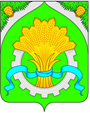 ДУМАШАТРОВСКОГО МУНИЦИПАЛЬНОГО ОКРУГАКУРГАНСКОЙ ОБЛАСТИПРОЕКТРЕШЕНИЕот _________________________№ ________                                              с.Шатрово  Об отчете Главы Шатровского муниципального округа Курганской области о результатах его деятельности, деятельности Администрации Шатровского муниципального округа Курганской области, в том числе о решении вопросов, поставленных Думой Шатровского муниципального округа Курганской области, за 2023 год	В соответствии с Федеральным законом от 6 октября 2003 года № 131-ФЗ «Об общих принципах организации местного самоуправления в Российской Федерации», Уставом Шатровского муниципального округа Курганской области, Положением, утвержденным Решением Думы Шатровского муниципального округа от 4 марта  2022 года № 208 «О ежегодном отчете Главы Шатровского муниципального округа Курганской области о результатах его деятельности, деятельности Администрации Шатровского муниципального округа Курганской области, в том числе о решении вопросов, поставленных Думой Шатровского муниципального округа Курганской области, заслушав и обсудив отчет Главы Шатровского муниципального округа Курганской области  Л.А. Рассохина о результатах его деятельности и деятельности Администрации Шатровского муниципального округа Курганской области, в том числе о решении вопросов, поставленных Думой Шатровского муниципального округа Курганской области, за 2023 год Дума Шатровского муниципального округа Курганской областиРЕШИЛА:1. Отчет Главы Шатровского муниципального округа Курганской области о результатах его деятельности, деятельности Администрации Шатровского муниципального округа Курганской области, в том числе о решении вопросов, поставленных Думой Шатровского муниципального округа Курганской области за 2023 год, принять к сведению.	2. Признать деятельность Главы Шатровского муниципального округа Курганской области за 2023 год удовлетворительной.3. Обнародовать настоящее решение в соответствии со статьей 44 Устава Шатровского муниципального округа Курганской области вместе с отчетом Главы Шатровского муниципального округа Курганской области в 10-дневный срок со дня его принятия.Председатель Думы  Шатровского муниципального округа                                                П.Н. КлименкоА.Н.Киселева9 13 68Отчет Главы Шатровского муниципального округа Курганской области о результатах его деятельности, деятельности Администрации Шатровского муниципального округа Курганской области, в том числе о решении вопросов, поставленных Думой Шатровского муниципального округа Курганской области, за 2023 год	Отчет Главы Шатровского муниципального округа Курганской области о результатах его деятельности, деятельности Администрации Шатровского муниципального округа Курганской области за 2023 год представлен в соответствии с Уставом Шатровского муниципального округа Курганской области. Отчет дает возможность провести анализ проделанной работы органов местного самоуправления Шатровского муниципального округа, отметить положительную динамику развития, критически посмотреть на нерешенные вопросы, определить пути дальнейшего развития.Реализация национальных проектов, привлечение инвестиций, увеличение собственных доходов и оптимизация расходов бюджета округа, развитие потребительского рынка и обеспечение благоприятного инвестиционного климата, улучшение качества автомобильных дорог, благоустройство территорий, модернизация материально-технической базы учреждений образования и культуры, именно этот круг вопросов уже много лет является приоритетным направлением деятельности Администрации Шатровского муниципального округа.Это становится возможным в результате слаженной работы органов местного самоуправления, трудовых коллективов предприятий и организаций, представителей бизнеса, благодаря поддержке Губернатора Курганской области Вадима Михайловича Шумкова и Правительства Курганской области.В 2023 году продолжилась специальная военная операция, которая стала определяющим вектором для принятия многих решений, как на уровне страны, так и в нашей Курганской области. Герои нашего времени — на передовой. Именно они сегодня решают судьбу России, ее будущее. Благодарю наших земляков, которые приняли мужественное решение стать добровольцами, всех тех, кто, оставаясь верным присяге, призван в рамках частичной мобилизации для решения боевых задач. Из нашего округа на защиту интересов Родины встали 115  ребят. Они с честью несут военную службу. Мы постоянно получаем с фронта хорошие новости об их доблестных подвигах. Есть среди них награжденные Орденами Мужества, медалями «За отвагу».К огромной скорби, часть бойцов не вернулись живыми. Их подвиг не будет забыт никогда, обещаю. Мы впишем его золотыми буквами в историю округа.Выражаю искренние слова соболезнования родителям погибших на поле боя бойцов. Благодарю за воспитание настоящих патриотов, защитников Отечества!Прошу директоров и специалистов территориальных отделов держать вопрос поддержки наших ребят и их семей на особом контроле!Но жизнь продолжается. Всем миром мы должны работать на победу, направить на это все силы и ресурсы. Объединившись, жители сельских поселений плетут маскировочные сети, делают блендажные свечи, вяжут носки. Это дорогого стоит! Это значит – нас не сломить и не победить! Мы помогали и будем помогать в дальнейшем нашим ребятам.В единстве – наша сила! Единение необходимо в наши дни, как никогда раньше. Запад пытается диктовать свои правила не только на Украине, но и дестабилизировать, расшатать ситуацию, разжечь межнациональную рознь внутри нашей страны. Мы против терроризма и экстремизма! Мы – за мир, за согласие, за процветание России!2023 год стал юбилейным для нас, мы отметили 100-летие со дня образования Шатровского района.  За век сделано многое, но мы продолжаем развиваться. Общими усилиями мы делаем наш округ более комфортным для жизни, труда, учебы и отдыха. Каждый день мы пишем новую историю, вместе делаем нашу малую Родину благоустроенной, красивой, уютной.Прошлый год прошел в сложных экономических условиях, в противоречивых политических событиях, когда перед нами встали задачи, выполнение которых требовало быстрых и неординарных решений. И мы их успешно выполняли. В социально-экономическом развитии Шатровского муниципального округа продолжилась положительная динамика практически по всем направлениям в рамках тех целей, которые мы наметили год назад.Бюджет округаВ целях обеспечения экономической, социальной и финансовой стабильности в Шатровском муниципальном округе проводилась взвешенная бюджетная политика, направленная на реализацию мер по сохранению и увеличению налогового потенциала. Бюджет - это основной ресурс для выполнения социальных обязательств органов местного самоуправления округа.В бюджет округа в 2023 году поступило доходов в сумме 682 млн 8 тыс. руб. при плане 678 млн 464 тыс. руб., процент выполнения – 100,5.Собственных доходов поступило 130 млн 876 тыс. руб., (% исполнения 105,2), из них налоговых и неналоговых доходов поступило 130 млн 463 тыс. рублей.По сравнению с 2022 годом собственные доходы бюджета округа увеличились на 4 млн 230 тыс. руб. или на 103,3%.Основным доходным источником бюджета является налог на доходы физических лиц, его удельный вес в общем объеме собственных доходов составляет 52%, за год данного налога поступило 67 млн 625 тыс. руб., увеличение по сравнению с 2022 годом на 8 млн 255 тыс. рублей.Следующим доходным источником являются налоги на имущество. Этих налогов поступило 13 млн 278 тыс. рублей, удельный вес в объеме доходов составляет - 10%. Удельный вес налогов на совокупный доход (единый сельхозналог и патент) составил - 4% в объеме собственных доходов бюджета округа. Этих налогов в 2023 году поступило 5 млн 137 тыс. руб. Удельный вес акцизов на горюче-смазочные материалы в бюджете составил 17%. Госпошлина составила 2 млн 25 тыс. руб.Наибольший удельный вес среди неналоговых доходов занимают доходы от оказания платных услуг - 11 млн 968 тыс. руб. Их удельный вес в общем объеме собственных доходов составляет - 9%. Доходов от использования имущества поступило 5 млн 456 тыс. руб. Удельный вес в объеме доходов составил 4%.Доходы от продажи составили 1 млн 372 тыс. руб. Штрафы - 914 тыс. руб. Бюджет муниципального округа по расходам исполнен в сумме 672 млн 51 тыс. рублей, при уточненном плане 691 млн 483 тыс. рублей, что составляет 97%. Бюджет 2023 года имеет выраженную социальную направленность, на финансирование социально-культурной сферы направлено 433 млн 699 тыс. рублей или 65% от общего объема расходов бюджета.Наибольший удельный вес в расходах бюджета занимают расходы на образование- 53% Поручаю Финансовому отделу вести работу по дальнейшему исполнению консолидированного бюджета муниципального округа, увеличению собственных доходов бюджета и рациональному использованию бюджетных средств.Земельные отношения, контроль и муниципальное имуществоВ пополнении бюджета существенная роль отводится распоряжению муниципальным имуществом и земельными ресурсами на территории округа, контролю за их использованием. В 2023 году Администрацией Шатровского муниципального округа заключено 58 договоров аренды на земельные участки, в аренду передано 1895,02 га, в том числе 47 договоров аренды на земельные участки из земель сельскохозяйственного назначения, общей площадью 1891,37 га. Поступило арендной платы по договорам аренды земельных участков в 2023 году 3572,9 тыс. руб.Заключено 56 договоров купли-продажи земельных участков, продано в частную собственность 8,3 га на сумму 413,6 тыс. руб., предоставлено в аренду под ИЖС 1 земельный участок площадью 0,1 га; под личное подсобное хозяйство - 3 участка площадью 1,3 га.В рамках проекта «Русская мечта. Курганская область зовет!» безвозмездно в собственность получил один гражданин земельный участок для ведения личного подсобного хозяйства площадью 0,5 га.Заключены договоры аренды на нежилые помещения по 8 объектам муниципальной собственности общей площадью 145,6 кв.м. В 2023 году по плану (программе) приватизации продано муниципального имущества 6 единиц на сумму 918 950,00 рублей.В рамках осуществления муниципального земельного контроля на территории Шатровского муниципального округа проведено 18 контрольно-надзорных мероприятий соблюдения требований земельного законодательства. Количество переданных материалов в Шатровский отдел Управления Федеральной службы государственной регистрации, кадастра и картографии по Курганской области - 17. Количество устраненных нарушений по результатам исполнения ранее выданных предписаний - 1.В 2023 году проведено 7 контрольно-надзорных мероприятий по использованию земель сельскохозяйственного назначения субъектами бизнеса. Главной задачей по управлению муниципальными активами должна быть максимизация бюджетных доходов. Поручаю отделу экономического развития продолжить мероприятия по установлению прав собственности на имущество, используя все варианты гражданско-правового регулирования: приватизацию, установление фактов недобросовестного владения имуществом через суды общей юрисдикции, инвентаризацию муниципального имущества с целью максимального вовлечения его в деловой оборот.Муниципальные закупкиРабота по осуществлению муниципальных закупок была построена в тесном взаимодействии со структурными подразделениями Администрации Шатровского муниципального округа, имеющими статус юридического лица. Им оказывалась консультационная помощь по данному направлению работы.В 2023 году Администрацией Шатровского муниципального округа заключено 15 контрактов на сумму 121958830 руб., в том числе ремонт Мехонской СОШ на сумму 19319936,15 руб., ремонт Самохваловской СОШ 9997432,00 руб., Шатровской СОШ - 50459867,01 руб., ремонт дорог 29139861 руб., ремонт здания Администрации Шатровского МО (замена окон) - 821620,34 руб., услуги по оценке недвижимого имущества 10000 руб., услуги Консультант+ на сумму 160000 рублей, закупок с поставщиком на сумму 2640538,02 рублей (коммунальные услуги).Территориальными отделами Шатровского муниципального округа в 2023 году проведен 1 аукцион, 19 договоров заключены с единственным поставщиком, в том числе:- Северный территориальный отдел провели 5 закупок у единственного поставщика на сумму 2948047,12 руб. по предоставлению коммунальных услуг;- Восточный территориальный отдел осуществили 4 закупки у единственного поставщика на сумму 4135783,41 рублей по предоставлению коммунальных услуг;- Южный территориальный отдел -   4 закупки у единственного поставщика на сумму 2 324964,87 рублей на коммунальные услуги;- Западный территориальный отдел -   1 закупку у единственного поставщика на сумму 802 000,00 на коммунальные услуги.В модуле «Малые закупки» заключены 62 контракта на сумму 8 999 883,35 руб. по продуктам питания для образовательных учреждений муниципального округа.Отдел социального развития Администрации Шатровского муниципального округа заключил контрактов на сумму 4666442,38 рублей – предоставление коммунальных услуг.Поручаю отделу экономического развития в текущем году обеспечить открытость и прозрачность проведения конкурсных процедур, проводить закупочную деятельность конкурентными способами.Инвестиционная политикаНе только сбалансированность бюджета, планирование его с определением четких приоритетов и эффективности его использования, но и привлечение инвестиций в экономику является одной из стратегических задач Администрации Шатровского муниципального округа. По данным статистики инвестиции в основной капитал (без субъектов малого предпринимательства и объема инвестиций, не наблюдаемых прямыми статистическими методами) за 2023 год составили 115615 тыс. руб.  Собственные средства инвесторов составили 53035 тыс. рублей или почти 45,9 % от общего объема вложенных инвестиций. Из привлеченных средств (62580 тыс. руб.): 31769 тыс. руб. - это бюджетные деньги.По данным отдела экономического развития Администрации Шатровского муниципального округа на основании мониторинга экономических показателей работы хозяйствующих субъектов, осуществляющих деятельность на территории округа, инвестиции за прошлый год составили 419972 тыс. руб.  В 2023 году предпринимателями муниципального округа реализовано 12 инвестиционных проектов. Общая сумма инвестиций – 205,4 млн рублей, с созданием 22 новых рабочих мест. Продолжается реализация 20 проектов, в рамках которых будет создано 87 рабочих мест, с общим объемом инвестиций 553,5 млн. рублей.Поручаю отделу экономического развития проработать новые виды преференций для инвесторов, обеспечивающие инвестиционное преимущество Шатровского муниципального округа перед другими территориями; определить новые инвестиционные площадки, уделив особое внимание имеющейся инфраструктуре и транспортной доступности.Промышленность округаОсновной задачей промышленных предприятий является наиболее полное обеспечение спроса населения высококачественной продукцией. Сохранение действующих предприятий, наращивание темпов роста объема производственной продукции, повышение ее качества, сохранение рабочих мест, является важным фактором, влияющим на благосостояние жителей округа.На сегодняшний день промышленность округа представлена следующими видами экономической деятельности: производство пищевых продуктов, заготовка, обработка древесины и изготовление изделий из нее, производство и распределение тепловой энергии и воды, обработка металлических изделий, производство крепежных изделий.По данным отдела экономического развития Администрации Шатровского муниципального округа в промышленной отрасли объем произведенной и отгруженной продукции в фактических ценах составил 536,6 млн рублей, что на 102% больше уровня 2021 года. Предприятия «Металлист» и «Метиз-комплект» за прошедший год произвели и отгрузили продукции на сумму 168746 тыс. руб. На предприятиях заняты 74 человека, среднемесячная заработная плата составляет 30672 рубля. ООО «ПЛХО «Импульс» отгрузило продукции по итогам 2023 года на сумму 330469 тыс. рублей.  Постепенно наращивают объёмы производства по выпечке мелкоштучных хлебобулочных изделий в отрасли пищевой и перерабатывающей промышленности СППК «Союз». В 2023 году ими произведено продукции на сумму 9409 тыс. рублей, что на 117% больше, чем в 2022 году.Инвестиционные вложения в промышленную отрасль округа в 2023 году составили около 30 млн. руб.В связи со сложившейся обстановкой и политикой импортозамещения  в  2024 году промышленные предприятия планируют   увеличить темпы роста промышленного производства, привлечь инвестиции с целью обновления основных средств производства.Поручаю отделу экономического развития довести до промышленных предприятий округа меры государственной поддержки, которыми они могут воспользоваться. Сельское хозяйствоСельскохозяйственное производство является одним из самых важных секторов экономики округа, состояние и уровень развития которого во многом предопределяют социально-экономическую ситуацию, оказывают непосредственное влияние на благополучие территории.Значимость отрасли сельского хозяйства заключается не только в экономической составляющей. Не менее важна и та огромная социальная роль, которую сельхозпредприятия, особенно крупные, играют в жизни нашего округа: обеспечивают население рабочими местами, снабжают производственной продукцией и при этом нередко помогают в решении вопросов местного значения на селе.Производством сельскохозяйственной продукции занимаются 7 сельскохозяйственных предприятий и 29 крестьянских (фермерских) хозяйств, около 6 тысяч семей ведут личные подсобные хозяйства.Посевная площадь во всех категориях хозяйств составила 50296 га, из них яровые культуры размещены на площади 48867 га. Под посев 2023 года хозяйствами всех форм собственности было подготовлено 39,4 тыс. га зяби и 9,2 тыс. га паров, в результате все зерновые культуры были размещены только по зяби и парам.В летний период хозяйствами все форм собственности проведена обработка посевов против вредителей и болезней на площади 43611 гектаров.Внесено 6487 тонн в физическом весе минеральных удобрений (по 59 кг/га удобренной площади). Высеяно 112189 тонн семян зерновых и зернобобовых культур, из них 86% кондиционных. Элитных семян высеяно 622 тонны на площади 2743 гектаров.По итогам уборки урожая 2023 года валовой сбор зерна составил 81030 тонн в бункерном весе, при урожайности 19,3 ц/га. Валовой сбор картофеля составил в КФХ -  9460 тонн при урожайности 167 ц/га. С площади 4139 га убраны масленичные культуры, в частности рапс, соя и лен. Урожайность рапса составила 15,9 ц/га, льна собрано по 7,4 ц/га, сои – 7,1.Под посев 2024 года в округе в полном объеме засыпаны семена (9800 тонн). Подготовлено 9 тысяч гектаров паров и 41,4 тысячи гектаров зяби.Наличие поголовья крупного рогатого скота на конец 2023 года: в коллективных, крестьянских (фермерских) и личных хозяйствах составляет 4805 голов, в т. ч.  коров -  1237 гол., лошадей - 899 гол., свиней 768 голов, овец и коз 5016 голов, птицы – 15 000 голов. 3аготовлено грубых и сочных кормов для животноводства по 25 центнеров к.ед. на 1условную голову.За 2023 год валовой надой молока в коллективных хозяйствах округа составил 22000 ц. Производство (выращивание) мяса крупного рогатого скота в живом весе составило 170 тонн, при среднесуточном привесе более 760 граммов.Продуктивность молока от одной коровы в среднем по СПК (колхоз) «Имени Свердлова» составила 5900 кг.Инвестиции в развитие сельского хозяйства за 2023 год составили 228,4 млн рублей, в том числе на покупку техники израсходовано   210,2 млн руб. В текущем году субъекты малого предпринимательства из федерального и областного бюджетов получили субсидии на развитие сельскохозяйственного производства в сумме 10 млн. руб. Глава крестьянского (фермерского) хозяйства Юденков И.А. получил грант в размере 4 млн рублей на развитие мясного скотоводства.  Хозяйством приобретены 33 нетели породы Герефорд.Глава крестьянского (фермерского) хозяйства Жаекбаев Н.С. получил грант в размере 4 млн рублей на развитие молочного скотоводства. На средства гранта будут приобретены 15 голов КРС и техника.В селе Кодское построено мараловодческое хозяйство. Завезены маралы в количестве 1000 голов. Созданы рабочие места, в том числе из местного населения.  Общая стоимость проекта более 150 млн рублей.В селе Барино зарегистрировано крестьянское (фермерское) хозяйство «Темп», которое занимается мясным животноводством и овцеводством. На сегодняшний день поголовье составляет 155 овец породы Эдильбай и 127 голов КРС породы Герефорд. Для содержания животных построены современные модульные фермы. По итогам 2023 года за высокие производственные показатели звание лауреата Диплома Героя Социалистического Труда А.И. Сочнева получили: по первой группе - ООО «Нива» (генеральный директор Сташков Виктор Григорьевич), по второй группе ИП Глава КФХ Грехов Александр Валентинович. Также Дипломы лауреатов имени Героя Социалистического Труда И.М. Сташкова и С.К. Петелина были вручены лучшим работникам полей и ферм.В 2023 году премией имени Т.С. Мальцева с вручением диплома лауреата премии был отмечен Огнев Олег Сергеевич – главный инженер ООО «Исеть».«За лучшее ведение отрасли животноводства» награждена оператор машинного доения СПК (колхоз) «Имени Свердлова» Наталья Коурова.За многолетний труд в системе агропромышленного комплекса, большой вклад в развитие сельскохозяйственного производства и фермерского движения Курганской области Глава крестьянского хозяйства Сергей Вараксин награжден медалью имени Т.С.Мальцева «За вклад в развитие сельского хозяйства».Поручаю отделу экономического развития наращивать и поддерживать рост объёма сельскохозяйственного производства.При необходимости пересмотреть структуру посевных площадей по округу, персонально отработать со всеми арендаторами земельных участков сельхозназначения, провести работу по привлечению новых инвесторов.Поручаю на текущий год проработать механизм увеличения площадей ярового сева, введения в оборот залежных земель.Инфраструктура	Сегодня говорить о полноценном развитии села невозможно без четких перспектив развития инфраструктуры. Газификация, жилье, дороги, коммуникации - все это делает жизнь комфортной и привлекательной. Участвуя в реализации областных и федеральных программ, действующих на территории Курганской области, Администрация Шатровского муниципального округа вместе с органами местного самоуправления на местах, с привлечением хозяйствующих субъектов, населения стремятся, как можно больше охватить данные направления в своей работе.	В 2023 году эксплуатационной службой АО «Газпромраспределение Курган» построено и введено в эксплуатацию 3,005 км сетей газораспределения, подключено к распределительным газопроводам 96 жилых домов и 1 котельная. В округе продолжалось строительство и ремонт домов. За 2023 год введено в действие жилых домов за счет индивидуального строительства общей площадью 831 кв. метр. По краткосрочному плану реализации региональной программы капитального ремонта общего имущества в многоквартирных домах проведен капитальный ремонт крыш в двух многоквартирных домах с. Шатрово, ул. Коммунальная, дом 3, с. Спицыно, ул. Мира, д. 61 и завершается ремонт с. Шатрово, ул. Мира, д. 3.Проводились работы по ремонту автомобильных дорог в населенных пунктах за счет субсидий областного дорожного фонда и акцизов муниципальных дорожных фондов. В райцентре положено асфальтовое покрытие по ул. Гагарина (1,25 км), ул. 60 лет СССР (0,9 км.). Также отремонтированы подъезды к дворовым территориям в с. Шатрово, ул. Мира, д. 8 (497,5 м2), подъезды на территории ГБУ «Шатровская ЦРБ» (1596 м2). Шадринские электрические сети выполнили работы по восстановлению уличного освещения. Заменено светильников 301, вновь установлено 282 светильника.Работы по развитию инфраструктуры в округе в текущем году продолжатся.Призываю директоров и специалистов территориальных отделов активнее участвовать в программах, вносить предложения по обустройству своих населенных пунктов. Наши жители должны иметь доступ и возможность к самому широкому кругу досуговых услуг и комфортной жизни в сельской местности.Жилищно-коммунальное хозяйство и благоустройство         Одним из важнейших участков является работа предприятий жилищно-коммунального комплекса, от стабильности и слаженности которого зависит жизнедеятельность округа: обеспечение теплом, водой, электроэнергией.         Несмотря на известные проблемы с содержанием этого комплекса – изношенностью сетей, необходимостью проведения модернизации и других мероприятий, тем не менее, все теплоисточники были подготовлены к работе. Проведен большой объем работы по подготовке объектов жилищно-коммунального хозяйства, соцкультбыта, жилищного фонда к работе в осенне-зимний период. Заменено 380 метров тепловых сетей в 2-х трубном исчислении, заменен 1 котел, отремонтировано 17 котлов и котельное оборудование на сумму 8,4 млн. руб. По оценке готовности муниципальных образований, к отопительному периоду Шатровский муниципальный округ получил от Уральского управления Ростехнадзора паспорт готовности к отопительному периоду 2023-2024 гг.	Отопительный сезон был начат в установленные законодательством сроки и заканчивается без срывов.Жители и гости Шатровского округа замечают, что населенные пункты с каждым годом становятся уютнее и комфортнее. Этому способствуют и проводимые в течение года работы по санитарной очистке и наведению порядка. Это и борьба с мусором путем ликвидации несанкционированных свалок, расчистка придорожных полос, вырубка дикой поросли кустарников и уборка сорной растительности, удаление сухостойных высокорослых деревьев, обустройство газонов и клумб. И это не разовая акция, которая проводится в весенний период, а повседневная систематическая работа, кропотливый и трудоемкий процесс.Общий объем финансирования на общественные работы в 2023 году составил 752,1 тыс. рублей. Средства потрачены на благоустройство территории: выкос травы, кустарников, уборка мусора, ликвидацию несанкционированных свалок, уборку кладбищ и общественных территорий, разбор домов. 	Разобрано 29 нежилых домов, ликвидировано несанкционированных свалок – 46, убрано кладбищ - 66.Что касается транспортного сообщения, перевозки пассажиров как внутри округа, так на межгороде осуществляли индивидуальные предприниматели по трем маршрутам регулярного сообщения. Жителей и гостей округа обслуживают 10 отделений почтовой связи и 7 доставочных участков. В отрасли электросвязи телефонных станции, динамично развивается сотовая связь, интерактивное телевидение, цифровое телевидение.Работа в этом направлении будет продолжена и в этом году.Поручаю директорам и специалистам территориальных отделов в рамках выделяемых денежных средств на организацию общественных работ продолжить работу по приведению в порядок территории округа, не допускать появления на территории поселений несанкционированных свалок.Малый бизнес По состоянию на начало года на территории муниципального округа свою деятельность осуществляли 240 субъектов малого и среднего предпринимательства, в том числе 39 юридических лица и 201 – индивидуальный предприниматель.  Около 350 человек зарегистрированы в качестве плательщика НПД (самозанятыми).Предпринимательской деятельностью охвачены практически все отрасли экономики, занято свыше 1200 работающих. Доля занятых в сфере предпринимательства в общей численности занятых в экономике составляет 25,7%. За этот год было создано и легализовано в малом бизнесе 75 рабочих мест. Максимальная концентрация субъектов предпринимательства сосредоточена в с.Шатрово, с.Мехонское и с.Барино.Наиболее привлекательными видами деятельности у предпринимателей остаются: розничная торговля, сельское хозяйство, производство пиломатериалов. Продукция, произведенная субъектами малого и среднего бизнеса, востребована как в округе, так и за его пределами, в том числе, в странах ближнего и дальнего зарубежья. С целью оказания методической помощи предпринимателям муниципального округа в 2023 году осуществлял работу информационно-консультационный центр.За 2023 год услугами информационно-консультационного центра при Администрации Шатровского муниципального округа воспользовались 77 юридических и физических лиц.  Консультации были даны лично и по телефону.Центром поддержки предпринимательства Фонда «Инвестиционное агентство Курганской области», в рамках национального проекта «Малое и среднее предпринимательство и поддержка индивидуальной предпринимательской инициативы» прошло двухнедельное онлайн-обучение «Азбука предпринимательства», обучение было бесплатное. Сертифицированные тренеры, эксперты практики, представители бизнеса рассказывали об юридических основах бизнеса, нововведениях законодательства 2023 года, о бизнес-планировании. По окончанию обучения 17 участников получили именной сертификат.  Правительством Курганской области, Инвестиционным агентством Курганской области и Курганским региональным отделением Общероссийская общественная организация малого и среднего предпринимательства «Опора России», в целях популяризации предпринимательства, проведен Форум «вКубе», в работе которого приняли участие представители Шатровского бизнес-сообщества.  В 2023 году представлены меры государственной поддержки на сумму 52,59 млн рублей.  Компенсацией затрат по уплате первоначального взноса по договору лизинга воспользовались 5 хозяйств на общую сумму 16,93 млн рублей.Микрозайм «Микро-Услуги» через Фонд «Инвестиционное агентство Курганской области» оформило ООО «Надежда» на сумму 5,00 млн. рублей.Грант «Агростартап» в 2023 году получили 2 начинающих фермера: Юденков Иван Александрович и Жаекбаев Нурбек Сергеевич, каждый по 4,00 млн рублей.Субсидию на возмещение части затрат, связанных с приобретением нового оборудования в рамках реализации инвестиционного проекта, оформили ООО «ПЛХО «Импульс» – 5,53 млн рублей.Субсидирование на приобретение модульной животноводческой фермы и (или) оборудование для животноводческих ферм получили КФХ «Темп» в размере 4,35 млн рублей, также они получили субсидирование на приобретение сельскохозяйственных животных – 3,73 млн рублей.В 2023 году в рамках предоставления социальных контрактов на осуществление индивидуальной деятельности 19 человек получили поддержку на сумму 6,65 млн рублей.Социальный контракт на ведение личного подсобного хозяйства заключен с 12 гражданами на общую сумму 2,40 млн рублей.В 2023 году индивидуальный предприниматель Тошов С.Д. на региональной трассе Шадринск-Ялуторовск возле села Камышевка построил и открыл новое круглосуточное придорожное кафе «Восточная кухня». Восточные блюда готовятся из свежего мяса с личной фермы Тошова С.Д. Администрацией округа предпринимателю был предоставлен земельный участок площадью 1738 м2. Место размещения кафе было согласовано с соответствующими структурами. В планах у предпринимателя построить летнюю веранду, чтобы у посетителей была возможность перекусить на свежем воздухе, приобрести холодильное оборудование для реализации собственной продукции, а также обустроить рядом зону отдыха для водителей.В настоящее время планируется строительство еще двух объектах придорожного сервиса на территории округа.В округе постоянно работает приемная общественного помощника уполномоченного по защите прав предпринимателей в Курганской области, куда может обратиться каждый предприниматель по различным вопросам своей деятельности.Ежеквартально проводятся заседания Совета по улучшению инвестиционного климата и развитию предпринимательства на территории Шатровского муниципального округа. В 2023 году состоялось 4 заседания совета, два из которых прошли в расширенном формате. В апреле состоялось расширенное заседание Совета по улучшению инвестиционного климата и развитию предпринимательства, с участием представителей Инвестиционного агентства Курганской области, на котором до предпринимателей была доведена информация о мерах государственной поддержки Инвестиционного агентства Курганской области. В апреле 2023 года в Администрации Шатровского муниципального округа состоялся семинар с представителями УФНС России по Курганской области и Шадринского территориального отдела Управления Роспотребнадзора по Курганской области.  До руководителей субъектов малого и среднего предпринимательства была доведена информация об изменении в налоговом законодательстве, об организации и проведении в 2023 году профилактических мероприятий, информация по охране труда на предприятиях и организациях Шатровского муниципального округа.По мере необходимости для руководителей и бухгалтеров малых предприятий, индивидуальных предпринимателей проводятся семинары-совещания с участием представителей контрольных надзорных органов, власти, банковских структур, представителей органов исполнительной власти и Администрации Шатровского муниципального округа.В начале года прошли ежегодные рабочие встречи Главы Шатровского муниципального округа с руководителями и директорами предприятий, организаций, индивидуальными предпринимателями, на которых обсуждались результаты их деятельности за прошедший год, меры поддержки, инвестиционные возможности, а также трудности, которые испытывают руководители предприятий и предприниматели при ведении дел. В течение 2023 года Администрацией Шатровского округа совместно с УФНС России № 3 по Курганской области ежемесячно проводились видеоконференцсвязи (ВКС) с налогоплательщиками.С индивидуальными предпринимателями в течение всего года проводилась работа по маркировке товаров (молочной продукции, упакованной воды, безалкогольных напитков и пива) в Честном Знаке. Индивидуальные предприниматели и работники Администрации участвовали в проведении онлайн мероприятий по подготовке к обязательной передачи сведений в ГИС МТ розничной реализации молочной продукции, упакованной воды и безалкогольных напитков.Индивидуальные предприниматели округа проходят обучение и повышения квалификации. Поручаю отделу экономического развития по возможности создать комфортные условия для работы предпринимателей и благоприятный инвестиционный климат, направленный на повышение экономической привлекательности округа.Потребительский рынокПотребительский рынок является одной из важнейших сфер жизнеобеспечения населения. Основная задача потребительского рынка – создание условий для полного удовлетворения потребностей населения в товарах и услугах достойного качества и возможности ценовой доступности для всех социальных групп населения. 	Торговое обслуживание населения округа осуществляют 180 объектов розничной торговли, из них стационарные магазины и аптеки – 122; нестационарные павильоны – 16; стационарные отделы – 36; передвижные автолавки – 4. В здании Дома культуры работает постоянно действующая «Шатровская ярмарка» по продаже товаров. На площади с. Шатрово в сезон осуществляется продажа сельскохозяйственной продукции: овощи, фрукты, мед, ягоды, грибы - в летне-осенний сезон; мясо, молоко, рыба - круглогодично. Ежегодно организуется сельскохозяйственная ярмарка. Данный формат торговли является одним из основных путей по расширению возможностей реализации своей продукции личных подсобных хозяйств и сельхозтоваропроизводителей напрямую потребителям, минуя посредников, в целях обеспечения населения Шатровского муниципального округа продукцией высокого качества по доступным ценам.Неуклонно расширяется ассортимент товаров, повышается качество продукции и предоставляемых услуг, улучшается внешний вид магазинов. Индивидуальный предприниматель Зуев С.В. в апреле 2023 году открыл большой строительный магазин «Пегас - универсал» в с.Шатрово, общей площадью 420 кв.м. Магазин просторный, светлый и отвечает всем современным требованиям. В магазине широкий выбор строительных и отделочных материалов, товаров для дома. Около магазина большая асфальтированная парковка для автотранспорта.В 2023 году в селе Мехонское открылись 2 пункта выдачи интернет магазинов Wildberries и Ozon.Владельцы торговых объектов в течение 2023 года проводили благоустройство прилегающих территорий, обновление информационных вывесок о наименовании и режиме работы, ремонт фасадов зданий магазинов, ремонт или замена входной двери, ремонт крыльца, высадка цветов и декоративных кустарников на прилегающих территориях, текущий ремонт внутренних помещений, обновление информационных стендов для покупателей, удаление рекламных стикеров и других наклеек с торгового оборудования и др. В декабре 2023 года Администрацией Шатровского муниципального округа был проведен смотр-конкурс на лучшее новогоднее оформление магазинов и объектов общественного питания. Конкурсной комиссией победители были награждены подарками и дипломами.Отделом экономического развития Администрации Шатровского муниципального округа регулярно осуществляется мониторинг цен на товары первой необходимости в торговых объектах. Данные в конце каждого месяца заносятся в программный комплекс «WEB-мониторинг», который проверяется специалистами Департамента экономического развития Курганской области, далее данные уходят в   Минпромторг.С апреля 2020 года проводится еженедельный мониторинг цен по 68 социально значимым товарам, в трех торговых точках округа.  Данные вводятся в единый центр «1С – Предприятие» и уходят непосредственно в Минпромторг.За 2023 год по округу наблюдается повышение цен на товары первой необходимости. Повышение цен на товары обусловлено повышением цены на отпускаемую продукцию производителями пищевой и перерабатывающей промышленности, организациями оптовой торговли.В 2023 году Администрацией муниципального округа осуществлялось взаимодействие и координация в сфере торговли и защиты прав потребителей на территории Шатровского округа. Специалисты Администрации дали 9 консультаций.В целом в 2023 году потребительский рынок демонстрирует устойчивое развитие, открываются новые объекты, в округ активно заходят федеральные торговые сети, население своевременно обеспечивается товарами первой необходимости и повседневного спроса, с каждым годом повышается культура обслуживания, снижается количество обращений по нарушению прав потребителей. В дальнейшем необходимо приложить все усилия, чтобы потребительский рынок полностью соответствовал складывающимся современным трендам в ритейле, поставив во главу угла персональное отношение субъектов потребительского рынка к каждому клиенту. Поручаю отделу экономического развития уделить особое внимание созданию условий, обеспечивающих наличие добросовестной конкуренции между субъектами потребительского рынка, повышения качества и доступности товаров и услуг.Рынок трудаРынок труда — важная часть экономики Шатровского муниципального округа. Одна из главных задач – обеспечение рабочими местами граждан. От этого напрямую зависит социально-экономическое положение в округе. Ежегодно формируется прогноз баланса трудовых ресурсов Шатровского муниципального округа. Численность занятых в экономике составляет около 7 тыс. человек. 	В Отдел содействия занятости населения в 2023 году обратилось 266 граждан в целях поиска подходящей работы, безработными признано 110 человек. Численность безработных граждан, официально зарегистрированных в Отделе содействия занятости населения и состоящих на учете составила 43 человека (по сравнению с аналогичным периодом 2022 года 112 человек).Всего за истекший период трудоустроено 144 человека, в том числе 8 инвалидов, привлечены на временные и общественные работы – 44, трудоустроено школьников- 71.Доля обращений граждан и организаций за государственными услугами, переведенными в электронную форму, от общего числа обращений составила соответственно 115%.В течение года прошли обучение 8 человек. Получили услуги по профессиональной ориентации - 194 чел., по психологической поддержке –41 человек, прошли социальную адаптацию – 10 чел.Уровень зарегистрированной безработицы на конец 2023 года составил 0,6%, в 2022 году уровень безработицы на эту дату был 1,5%.Необходимо постоянно держать этот вопрос на контроле, пополнять базу вакансий, снижать уровень безработицы.Социально-трудовые отношенияАдминистрация Шатровского муниципального округа систематически анализирует состояние социального партнерства в сфере трудовых отношений. При ее активном участии в округе заключены 36 коллективных договоров, прошедших уведомительную регистрацию. Значительное сокращение произошло за три последних года за счет того, что сначала прошел процесс реорганизации образовательных организаций, с преобразованием района в округ прошла ликвидация сельсоветов, оптимизацией клубной, библиотечной системы. Анализ количества зарегистрированных коллективных договоров показывает, что наибольшее количество организаций, имеющих коллективные договоры, это организации с муниципальной формой собственности в отрасли образования. Только в образовании действует отраслевое соглашение между Администрацией Шатровского муниципального округа, отделом образования и Советом председателей первичных профсоюзных организаций работников образования по решению социально – экономических проблем работников образования.Проводится и мониторинг качества и уровня жизни населения. Администрация Шатровского муниципального округа ежегодно информирует трехстороннюю комиссию о тенденциях развития социально-экономического развития Шатровского муниципального округа. Поручаю отделу экономического развития взять на особый контроль вопросы улучшения качества жизни работников и населения округа в целом.Охрана трудаДля реализации мероприятий по профилактике производственного травматизма в Шатровском муниципальном округе действует муниципальная программа по улучшению условий и охраны труда.В течение года оказывалась консультационная помощь организациям по проведению специальной оценки условий труда, в. т.ч. учреждениям бюджетной сферы. За 2023 год специальная оценка условий труда проведена по 271 рабочему месту.Ежегодно в рамках Всемирного дня охраны труда проводятся мероприятия, направленные на привлечение внимания к проблеме безопасного труда на производстве, способах использования средств индивидуальной и коллективной защиты, повышению осознанного формирования защиты собственной жизни и здоровья. В организациях муниципального округа организациями и предприятиями также расходуются средства на охрану труда, основными направлениями являются: - расходы на специальную оценку труда;- расходы на медосмотры;- расходы на покупку средств индивидуальной защиты;- расходы на обучение.В 2023 г. в организациях Шатровского муниципального округа произошло 2 несчастных случая:- легкий несчастный случай в ООО «Метиз-Комплект», последствия - повреждения легкой степени тяжести. Случай произошел на предприятии со среднесписочной численностью 45 человек. - несчастный случай на производстве с летальным исходом в ООО «ПЛХО «Импульс». Оператор деревообрабатывающего станка 1984 г.р., ООО «ПЛХО «Импульс». 22.09.2023 получила тяжелую травму в результате наматывания одежды на привод деревообрабатывающего станка, 27.09.2023 скончалась в больнице.Причинами послужили: 1) неудовлетворительная организация производства работ, в том числе необеспечение контроля со стороны руководителей и специалистов подразделения за ходом выполнения работы, соблюдением трудовой дисциплины; 2) прочие причины, квалифицированные по материалам расследования несчастных случаев, в том числе: неосторожность, невнимательность, поспешность; 3) недостатки в организации и проведении подготовки работников по охране труда в том числе, непроведение обучения и проверки знания требований охраны труда. По результатам расследования ООО «ПЛХО «Импульс» привлечено к ответственности по ч. 1,3 ст. 5.27.1 КоАП РФ, суммарный размер наказания составил 105 000 рублей штрафа.Сотрудники ООО «ПЛХО «Импульс», в работе которых по результатам расследования были выявлены нарушения, привлечены к административной ответственности.Семье погибшей произведена выплата органами социального страхования. Кроме этого, ООО «ПЛХО «Импульс», по собственной инициативе, была оказана материальная помощь семье, погибшей в размере: 100 000 рублей.Актуальная информация по вопросам охраны труда для населения и организаций размещается на официальном сайте Администрации Шатровского муниципального округа.Задачи на 2024 год: провести специальную оценку условий труда на предприятиях и организациях округа, активизировать работу комиссии по охране труда при Администрации Шатровского муниципального округа по профилактике травматизма на производстве, не допустить получения травм на производстве.ДемографияДемографическая ситуация на территории округа остается напряженной. Продолжается снижение численности населения, которое по данным статистики составляет на 01.01.2023 года 13903 человека. Доля лиц пенсионного возраста составляет более 40% от всего населения округа. Демографические процессы характеризуется продолжающимся процессом естественной убыли населения, связанной с опережающим ростом смертности над рождаемостью. В отчетном периоде по данным статистики в округе родилось 80 человек, умерло – 257. Естественная убыль составила 177 человек. Одним из факторов уменьшения численности жителей также является миграция за пределы округа. За отчетный период выехало 624 человека, прибыло 567, миграционный отток составил 57 человек.   Невысокий уровень доходов населения, отсутствие высокооплачиваемых рабочих мест, жилья приводит к тому, что молодежь уезжает из села в город в поисках работы. К сожалению, выпускники школ, поступающие в средние и высшие учебные заведения, не стремятся возвращаться на малую родину, которая, безусловно, нуждается в притоке качественно новых специалистов. В отраслях экономики остро стоит вопрос с обеспеченностью их высококвалифицированными кадрами. Сегодня Губернатор, Правительство области стремится изменить сложившуюся ситуацию. Для начинающих фермеров предоставляются гранты до 4 млн. рублей, до 30 млн. рублей для развития семейных животноводческих ферм, микрозаймы до 5 млн. рублей под 0,1% под строительство ферм и развития производства. Со стороны руководства области делается максимально возможное для развития сельского хозяйства, промышленности выделяются большие денежные средства, чтобы финансово поддержать организации.  Для населения, желающего жить и работать в сельской местности, имеется возможность получить субсидию на строительство или приобретение жилья. Поддержка беспрецедентная для нашего региона!   Наступивший год Президент страны Владимир Владимирович Путин объявил Годом семьи. Это значит, что укрепление семейных ценностей, поддержка семьи, материнства, отцовства и детства – наши неизменные приоритеты. Главой государства подписан Указ о мерах социальной поддержки многодетных семей. Кроме разных видов помощи, в документе дается точное понятие многодетной семьи на федеральном уровне.Прошу отдел социального развития разработать нормативно-правовой документ по проведению в округе Года семьи, в центр угла поставить материнство, отцовство, детство, разработать план мероприятий на 2024 год.Уровень жизни и доходов населенияИзменению уровня жизни населения способствует рост заработной платы. По данным статистики среднемесячная номинальная начисленная заработная плата по крупным и средним предприятиям и организациям (без субъектов малого предпринимательства и организаций с численностью до 15 человек) составила 35229 рублей. Среднемесячная заработная плата в предприятиях и организациях по полному кругу организаций по данным отдела экономического развития составила 27618 рублей, по сравнению с 2022 годом выросла на 118%. Губернатором Курганской области В.М. Шумковым поставлена задача – принять меры по повышению уровня оплаты труда работников Курганской области. В связи с повышением минимального размера оплаты труда ежегодно проводятся заслушивания руководителей организаций, декларирующих низкий уровень среднемесячной заработной платы на комиссии по соблюдению требований трудового законодательства и снижению неформальной занятости.У нас вызывает беспокойство ситуация в коммерческих структурах, где по-прежнему фиксируются низкие зарплаты и «серые» схемы оплаты труда – это уход от налогообложения, присутствует неформальная занятость. Подобные явления недопустимы. Это негативно влияет на формирование местного бюджета. А отсутствие достаточных страховых взносов – это низкие пенсии работников данных структур. Величина прожиточного уровня, утвержденная Правительством Курганской области, публикуется в газете «Сельская новь», размещается на официальном сайте Администрации Шатровского муниципального округа в сети «Интернет».В округе обеспечена своевременная выплата пенсий. Численность пенсионеров на 1 января 2024 года по данным статистики составила 5432 человека, из них 546 – работающие пенсионеры. Средний размер пенсии составил 18623 рубля. Поручаю отделу экономического развития продолжить работу по легализации рабочих мест, «теневых» зарплат, выявление недобросовестных налогоплательщиков совместно с налоговыми и правоохранительными органами, Фондом пенсионного и социального страхования.Образование, молодежная политика Система образования Шатровского муниципального округа включает в себя 11 школ, 2 детских сада (1 из них ведомственный), 8 структурных подразделений – детский сад и 1 филиал, 3 организации дополнительного образования. В 2023 году в школах округа обучаются 1680 детей, в детских садах воспитываются 460 детей дошкольного возраста. Дополнительным образованием охвачено около 70 % детей.В 2023 году проведен капитальный ремонт МКОУ «Мехонская СОШ» и МКОУ «Самохваловская ООШ» на общую сумму 44,97 млн рублей.Закончен капитальный ремонт МКДОУ «Шатровский детский сад №2» на общую сумму 9 млн рублей. На территории МКОУ «Бариновская СОШ» оборудована новая спортивная площадка с оборудованием для сдачи норм ГТО, на которую было израсходовано 2,3 млн рублей.МКОУ «Бариновская СОШ» приняла участие в проекте «Футбол в школу» и получила новое оборудование, на базе этой школы в 2023 году открыт образовательный центр «Точка Роста».МБУ ДО «Шатровский ДДЮ» в 2023 году включено в федеральный реестр «Всероссийская Книга Почёта» лучших организаций, предприятий и учреждений Российской Федерации.В мае 2023 года МКОУ «Мостовская СОШ» присвоен статус региональной инновационной площадки «Сетевой гражданско-патриотический клуб «Я – гражданин Зауралья!».В 2023 году Мехонский детский сад – структурное подразделение МКОУ «Мехонская СОШ» отметил 100-летний юбилей.ВППО «Звезда» МКОУ «Кондинская ООШ» отметил своё 15-летие и в 15-й раз принял участие в традиционной «Вахте памяти» в Орловской области. В апреле 2023 года на базе МБУ ДО «Шатровский ДДЮ» прошел областной обучающий семинар для педагогов дополнительного образования «Реализация краткосрочной дополнительной общеобразовательной (общеразвивающей) программы «Эколог-и-Я», победителя областного конкурса дополнительных общеразвивающих программ 2022 года «Стартуем вместе». 7 педагогов МКОУ «Мостовская СОШ» приняли участие в региональной предметной педагогический олимпиаде, 5 из них стали победителями и призерами.В XI конкурсе учителей общеобразовательных организаций Курганской области, преподающих шахматы, в рамках реализации регионального проекта «Интеллектуал Зауралья» принял участие Пястолов А.А., учитель физической культуры МКОУ «Мостовская СОШ» и занял 2 место. Победителями Конкурса школ на право получения класс-комплектов УМК «Шахматы – школе» И.Г.Сухина и демонстрирующих шахматных досок, в рамках реализации регионального проекта «Интеллектуал Зауралья» стали МКОУ «Шатровская СОШ» и МКОУ «Бариновская СОШ».В финале областных соревнований по волейболу «Серебряный мяч» среди общеобразовательных организаций команда юношей МКОУ «Мехонская СОШ» заняла 2 место.В XXIV областном слете школьных лесничеств обучающиеся МКОУ «Бариновская СОШ» стали Призёрами и заняли 2 место.Обучающиеся 9-х классов МКОУ «Шатровская СОШ» Ядрышникова Карина и Свалов Данил заняли 2 место в региональном этапе Всероссийского детско-юношеского фестиваля «Ворошиловский стрелок».Лауреатами регионального краеведческо-патриотического конкурса «Улица, на которой я живу» стали Квашнина Александра (МКОУ «Терсюкская СОШ»), Киселев Владислав (МКОУ «Шатровская СОШ»), Суровцева Ольга (МКОУ «Самохваловская ООШ»).Медведев Вадим из МКОУ «Мостовская СОШ» стал финалистом регионального этапа Всероссийского конкурса «ОТЕЧЕСТВО: история, культура, природа, этнос». Команда обучающихся МКОУ «Мехонская СОШ» – финалисты региональной игры «Лига знаний: школы и колледжи», а команда педагогов – призеры регионального этапа метапредметной олимпиады «Команда большой страны».В региональном этапе Всероссийской олимпиады школьников по английскому языку победителем в 2023 году стала Маклакова Анастасия из МКОУ «Шатровская СОШ», Медведев Вадим из МКОУ «Мостовская СОШ» стал призёром по физической культуре.Обучающиеся МКОУ «Бариновская СОШ» стали Победителями УРФО в конкурсе заметок членов школьных лесничеств «Событие года» и Призерами регионального творческого конкурса «МедиаПоток: Твой контент».В открытом региональном турнире по робототехнике «Школьные годы чудесные» 2 место заняла команда Вильников Семен и Шубин Сергей, 3 место команда Наумов Александр и Щербаков Павел из МКОУ «Мехонская СОШ» в номинации «Новички. Точки роста».Во время летней оздоровительной кампании 2023 года работали 7 лагерей с дневным пребыванием (ЛДП) на базе школ округа, в которых оздоровлено 420 детей. Администрацией Шатровского муниципального округа на организацию питания в ЛДП выделено 106,6 тыс. рублей, из областного бюджета – 804,8 тыс. рублей.В загородных оздоровительных лагерях оздоровлено 69 детей. Из бюджета округа на приобретение путевок выделено 103 500 рублей, из областного бюджета 952 650 рублей. В рамках проекта «Здоровый класс» на базе СОЛКД «Романтика» оздоровлено 40 детей.В областных профильных сменах «Патриот Зауралья» и «Туристское ассорти» и на базе Комплекса отдыха и развития «Чумляк» отдохнули 18 детей.Трое обучающихся из МКОУ «Бариновская СОШ» стали финалистами всероссийского конкурса «Я - гражданин России!», за что были награждены путевками в ВДЦ «Смена» г. Анапа.В МКОУ «Бариновская СОШ» и МКОУ «Шатровская СОШ» были организованы отряды труда и отдыха в лагерях с дневным пребыванием, Всего 43 человека. Через Центр занятости населения, трудоустроено 68 несовершеннолетних.	Ученик 8 класса МКОУ «Мехонская СОШ» Суковатицин Тимофей признан Победителем IV регионального Фестиваля социально-трудовой эрудиции «Хочу! Знаю! Могу!».Семья Огнёвых из с.Терсюкское стала Победителем в номинации «Золотая семья» регионального этапа Всероссийского конкурса «Семья года».Общеобразовательные организации округа испытывают проблему нехватки квалифицированных педагогических кадров, над этим надо работать. Поручаю отделу образования внести предложения по обеспечению кадрами школ и детсадов, разработать дорожную карту по привлечению учителей со стороны. Необходимо продолжить работу по повышению качества и совершенствованию образовательного процесса.Профилактика правонарушений и защита прав несовершеннолетнихОдним из актуальных вопросов является профилактика правонарушений и защита прав несовершеннолетних. Особая роль в этом направлении работы отводится комиссии по делам несовершеннолетних и защите их прав при Администрации Шатровского муниципального округа. За отчетный год комиссией проведено 23 заседания КДН и ЗП, из них 2 внеплановых заседания КДН и ЗП и 21 заседание в обычном режиме. Рассмотрено 131 административный материал. 	Получили штрафы 125 человек на сумму 71600 рублей, получили предупреждения 7 человек, прекращено 6 административных материалов. 	Ответственному специалисту для составления протоколов по ст.20.25 КоАП направлено 13 административных материалов, из них взыскано судом 2 на сумму 2000 рублей.За 12 месяцев 2023 года в комиссию поступило и рассмотрено два поручения о целесообразности направления несовершеннолетних в специальное учебно-воспитательное учреждение закрытого типа оснований для помещения н/л в СУВЗТ нет.На территории Шатровского муниципального округа нет экстремистских деструктивных групп. За 2023 год комиссией вынесено 1 (одно) определение об отложении рассмотрения дела и приводе (исполнено).На 01.12.2023 года в едином банке данных семей, находящихся в СОП состоит 21 семья, в них проживает 49 детей, также за 12 месяцев 2023 года поставлено на учет в КДН и ЗП 13 семей, как семьи в социально - опасном положении, снято с учета 20 семей (14–в связи с улучшением ситуации в семье, 4–ограничены в родительских правах, 1–в связи с достижением возраста н/л, 1-со сменой места жительства). По результатам рассмотрения КДН и ЗП в отношении 13 семей (АППГ- 21) принято решение о продолжении работы в Банке данных СОП в связи с неустранением неблагополучия в семье.	Уменьшилось количество семей, состоящих на учете в Банке данных несовершеннолетних и семей, находящихся в социально опасном положении с 32 до 21 семьи. Родителей, прошедших курс лечения от алкоголизма за текущий период 5 (АППГ-1), причем в 2023 году двое родителей из семей, состоящих в СОП Шатровского МО были направлены на лечение в лечебные организации из них: 2 родителей прошли лечение и вернулись в семью. За отчётный период совершено 3 самовольных ухода несовершеннолетними из семей, одна из них опекаемая. Суицидальных проявлений среди несовершеннолетних за 12 месяцев 2023 года не зарегистрировано. Чрезвычайных происшествий с участием несовершеннолетних не зарегистрировано.  За 12 месяцев 2023 года на территории Шатровского МО несовершеннолетними совершено 4 (АППГ-7) преступления, также совершено 2 (АППГ-7) общественно опасных деяний несовершеннолетними, не достигшими возраста привлечения к уголовной ответственности. За 12 месяцев 2023 года в ПДН ОП «Шатровское» поставлено на профилактический учет 11 несовершеннолетних, 2 (АППГ-7) из них совершили административные правонарушения, 3 (АППГ-4) употребляющих алкогольную продукцию, 2 (АППГ-7) совершивших общественно опасное деяние до достижения возраста уголовной ответственности, 3 (АППГ-4) подозреваемых, обвиняемых в совершении преступления, 1 (АППГ-0) судимый.Также на профилактический учет поставлено 28 (АППГ-23) родителя за неисполнение обязанностей по воспитанию, содержанию и обучению детей.Наша главная задача – увеличение количества профилактических мероприятий среди несовершеннолетних, чтобы было как можно меньше подростковой преступности в округе.Опека и попечительствоВ секторе по опеке и попечительству Администрации Шатровского муниципального округа на учете состоит 59 приемных семей, в ней воспитываются 105 несовершеннолетних, 4 опекуна имеют 5 опекаемых детей.  На предварительной опеке находятся 10 несовершеннолетних.В течение года в приемные семьи осуществлены 98 плановых проверок.На 1 приемного родителя 2023 году были составлены 1 протокол по ст. 5.35. КоАП РФ.В декабре 2023 года проведено новогоднее представление на базе ДДЮ для детей-сирот и детей, оставшихся без попечения родителей, закуплено 105 новогодних подарков.В 2023 году жилыми помещениями обеспечены 7 человек из числа детей-сирот и детей, оставшихся без попечения родителей. На конец декабря 2023 года в списке детей-сирот и детей, оставшихся без попечения лиц из числа детей-сирот и детей, оставшихся без попечения родителей, лиц, которые относились к категории детей-сирот и детей, оставшихся без попечения родителей, и достигли возраста 23 лет, которые подлежат обеспечению жилыми помещениями находятся 37 человек. В 2023 году было произведено 4 отобрания несовершеннолетних детей из 2 семей. Количество направленных исков о лишении (ограничении) в родительских правах в 2023 году – 6, из них удовлетворённых – 4, отказано – 0, находятся на рассмотрении в суде 2.Учитывая значимость переданных государственных полномочий, особое внимание уделить профилактике социального сиротства, а также выявлению и устройству детей-сирот, оставшихся без попечения родителей, в замещающие семьи. 	ЗдравоохранениеОсновной целью политики Администрации округа в отрасли здравоохранения является выполнение мероприятий по улучшению здоровья населения, снижению заболеваемости, смертности, формированию здорового образа жизни, улучшению качества и доступности медицинской помощи.Медицинское обслуживание осуществляет Шатровский филиал ГБУ  «Межрайонная больница № 5», в состав которой входят: поликлиника на 250 посещений в смену, круглосуточный стационар на 41 койку, дневной стационар на 25 коек, врачебная амбулатория в с. Мехонском и 20 фельдшерско-акушерских пунктов.Округ обслуживают 16 врачей и 72 работника среднего медицинского персонала. В течение 2023 года в округ прибыли врач-стоматолог общей практики, участковый терапевт, психиатр – нарколог, педиатр.В целях привлечения и закрепления врачебных кадров в высших учебных заведениях медицинского профиля целевого приема по направлению обучается 9 студентов, которым осуществляется доплата к стипендии в размере 1500 рублей.С целью приближения медицинской помощи к населению работает выездная бригада врачей, среднего медицинского персонала. Для оказания экстренной медицинской помощи населению работает 2 бригады скорой помощи в селах Шатрово и Мехонское. Мобильный медицинский комплекс обслуживает население округа, проживающее в отдаленных населенных пунктах. За год произведено 28 выездов.С целью повышения доступности медицинской помощи и уменьшению очередей в поликлинике для населения округа организованы предварительные записи на прием к врачу-терапевту, врачу-педиатру, врачу-стоматологу, врачу-акушеру-гинекологу, зубному   врачу, врачу-хирургу, по   электронной   записи   через   региональный   портал государственных    услуг, через   CALL-центр, по    телефону    и непосредственно при личном обращении в регистратуру поликлиники.На конец 2023 года 2338 человека прошли диспансеризацию определенных групп взрослого населения, 790 человек прошли профилактические осмотры. План по диспансеризации выполнен на 67,4%, профилактических осмотров - на 87,8 %.ГБУ «Шатровской ЦРБ» в 2023 году совершено 8 вылетов санитарной авиацией.Получены легковые автомобили LADA NIVA (для осуществления обслуживания вызовов и подвоз населения), ГАЗ Соболь, автомобиль скорой медицинской помощи.Организован подвоз граждан к узким специалистам в р.п. Каргаполье. На ежемесячной основе организован выезд узких специалистов в населенные пункты Шатровского округа по графику. Осуществлен переезд физиотерапевтического отделения в отремонтированное помещение по программе модернизации первичного звена здравоохранения, а также лаборатории.Необходимо продолжить работу по повышению квалификационного уровня медицинских работников, улучшению материально – технического оснащения, привлечению молодых медицинских специалистов.КультураСеть муниципальных учреждений культуры в 2023 году включает 18 библиотек, 21 дом культуры и клуб, краеведческий музей и детскую школу искусств. В культурно-досуговых учреждениях Шатровского муниципального округа функционирует 309 кружков художественной самодеятельности и клубов по интересам, в которых занимаются 2881человек. В 2023 году было проведено 5469 мероприятий, охвачено более 190 тысяч человек. В рамках Года «Педагога и наставника» состоялся муниципальный конкурс молодых учителей «Мисс совершенство». Состоялись 4 фестиваля по сохранению традиционной народной русской культуры - «СамоварФест», «День Святых Петра и Павла», «От Покрова до Кузьминок»,  «Пасхальный фестиваль», а также две ярмарки «Медово-яблочный Спас», «Хлебный Спас».В преддверии 100-летия со дня образования Шатровского района состоялся муниципальный фестиваль народного творчества «Мой край родной, моя история живая». Фестивали и конкурсы прошли с привлечением творческих коллективов всего округа, концертными номерами, выставками ДПИ, мастер–классами, угощением и продажей кулинарных изделий. В селах Шатровского муниципального округа прошли гастроли Заслуженного коллектива России фольклорного ансамбля «Цветень», Народного артиста республики Татарстан Нафката Нигматуллина, ансамбль «Либера людус» (г. Курган), ВИА «Алые маки» (г. Москва).  Студенты Санкт–Петербургской государственной консерватории им. Н.А.Римского–Корсакова продолжили работу над изучением народной традиционной культуры и сохранением песенного фольклора в селах округа.Самодеятельные творческие коллективы и отдельные исполнители Шатровского муниципального округа приняли участие в 43 областных, межрегиональных, всероссийских и международных конкурсах, смотрах, фестивалях, выставках, ярмарках, принеся в копилку достижений дипломы лауреатов всех степеней.Семейный дуэт Сурмятовых награжден дипломом Лауреата за участие в календарном празднике «Боз озату» в рамках областного проекта «Мастерская народной культуры «Истоки». Дипломом Лауреата награжден Сурмятов Адылгарай Хабидуллович за участие в XXXVIII республиканском фестивале-праздние народного творчества Татарстана «Играй, гармонь!» - «Уйнагыз, гармуннар!», г.Казань.На заключительном гала-концерте областного фестиваля-конкурса гармонистов «ГАРМОНиЯ»  3 место завоевал Жанахетдин Ахметович Назыров, получил приз Тульскую гармонь.Дипломом Лауреата городского открытого фестиваля патриотической песни «Песни для Родины», посвященного 80-летию со дня образования Курганской области, награждена Скорнякова Алёна.Дипломом Лауреата I степени во Всероссийском телевизионном конкурсе «Сельские напевы - 2023» награждена вокальная группа «Зауралочка».В региональном фестивале народного творчества «Салют Победы» Анна Вейс награждена дипломом II степени, дуэт Дмитрия Захарова и Геннадия Коркина отмечен дипломом III степени.В апреле-мае 2023 года прошла патриотическая акция «Победная весна». Вокальная группа «Разгуляй» посетила населенные пункты округа с выездными концертами, исполнив песни военных лет и песни о России. В целях сохранения традиционной русской культуры и нематериального культурного наследия за счет средств местного бюджета в Шатровском доме культуры оборудованы дополнительные функциональные кабинеты для творчества - гончарная мастерская и мастерская лозоплетения. Ведет свою работу современный кинотеатр на 28 мест.По проекту Партии «ЕДИНАЯ РОССИЯ» «Культура малой родины» в Шатровский дом культуры приобретены бильярдный стол и оборудование для детской комнаты (пуфики, столы, стулья, шкафы) на общую сумму 500,8 тысяч рублей.В муниципальных библиотеках активно разрабатываются и реализуются более 20 индивидуальных программ и проектов патриотического, экологического, правового воспитания молодежи, сохранения национальной культуры и здорового образа жизни. Количество клубов по интересам в 2023 году достигло 128, в том числе для детей 45. Более 5100 пользователей муниципальных библиотек имеют доступ к сети Интернет и электронным базам Национальной библиотеки, им оказывается помощь по вопросам предоставления государственных услуг. В 2023 году муниципальными библиотеками проведено более 2600 мероприятий, посещений составило 77000, книговыдача более 100000 экземпляров, процент охвата населения библиотечным обслуживанием составил 40%.Библиотеки участвуют в областных и всероссийских конкурсах. Во Всероссийском конкурсе творческих работ «Библиотека. И точка» в номинации «Библиотека в кадре» Безгодова О.А.  заняла 3 место.В течение года состоялись окружные смотры-конкурсы для читателей: - Патриотический конкурс рисунков «Ты выстоял великий Сталинград!» к 80-летию начала Сталинградской битвы.- Фотоконкурс «Родной край, родные люди»" к 100-летию со дня образования Шатровского района. Все работы конкурсов размещены на стенде в центральной библиотеке, победители конкурсов награждены дипломами и призами.Также состоялись смотры-конкурсы среди муниципальных библиотек. В смотре-конкурсе на лучший сценарный материал к 100-летию Шатровского района «Большой России малый уголок» победителем стала Шатровская детская библиотека (заведующая библиотекой Норчук Ю.В.).С целью активизации работы муниципальных библиотек в социальных сетях проведен смотр-конкурс «Продвижение библиотеки в социальных сетях», первое место заняла Самохваловская сельская библиотека (заведующая библиотекой Вараксина С.Д).В целях улучшения материально-технической базы учреждений коллектив Шатровской центральной библиотеки своими силами сделал косметический ремонт в фойе библиотеки и отреставрировал частично мебель.   Камышевская сельская библиотека переехала в более просторное помещение - здание бывшей Камышевской школы.Продолжил свою работу Туристско-информационный центр при центральной библиотеке. Организованы и проведены экскурсии на выставках для школьников и жителей округа: фотовыставка - «Туристский потенциал Курганской области», выставка работ художника Кислицына Ю.М. «Северные истории». Экспозиции выставок были размещены в Шатровском краеведческом музее. В преддверии Дня Победы проведена акция «На родину Героя» совместно с ребятами из «Юнармии», которые посетили малую родину каждого из 9 Героев Советского Союза округа.  Итогом завершения акции стало создание видеороликов, размещенных в сети Интерне, и регистрация в областном реестре туристического маршрута «На родину Героя».  Также в период летних каникул для ребят из пришкольного лагеря «Солнышко» были организованы 4 поездки по округу. Для пенсионеров создан клуб путешественников и путешествий                      «Меридиан». Заседания клуба проводятся ежемесячно.Организована встреча с Героем России Шарпатовым В.И.Для школьников разработаны и проведены 2 видео-экскурсии «Моё Шатрово – история в веках» и «Природные достопримечательности Шатровского муниципального округа».    Размещено более 100 публикаций в социальных сетях «Одноклассники» и «В Контакте» в рубриках «100 лет Шатровскому району», «Увидеть своими глазами», «Ты нужен родному краю» и другие.Шатровский краеведческий музей посетили 8796 человек, из них около 5000 дети.  В музее работают 7 клубов любителей истории, из них 4 детских. В них проводятся тематические программы, уроки мужества, экологические уроки, мастер–классы, встречи со знаменитыми людьми.В течение года организованы передвижные выставки - к 80-летию Курганской области «Край родной – гордость моя», «Моя весна! Моя Победа!», фотовыставка «Это нашей истории строки», посвященная 100-летию со дня образования Шатровского района. Также состоялись акции «Ночь в музее» и «Ночь искусств.Охват детей дополнительным предпрофессиональным образованием в сфере культуры составляет в 2023 году 9,6%. Обучающиеся ДШИ приняли участие в 26 региональных, всероссийских и международных конкурсах, получив 32 диплома Лауреата.  На Международной олимпиаде по слушанию музыки и музыкальной литературе «Юный музыкант», г. Москва Куринная Мария и Куринная Вера получили диплом Лауреата 1 степени. Ансамбль народных инструментов «Наигрыш» награжден дипломом Лауреата 1 степени в Международном конкурсе исполнителей на народных инструментах «Народные истоки».  Образцовый ансамбль танца «Каприз +» стал Лауреатом 3 степени в III Международном хореографическом конкурсе «Вертикаль» г. Тюмени. Дипломом Лауреата 2 степени на Международном конкурсе исследовательских и творческих работ «История изобразительного искусства», г. Москва отмечена М. Рассохина. Дипломами Лауреатов 2 степени отмечены также Огнева К. и Самохвалова А. за участие в X Международной олимпиаде по музыкальной литературе «Musicus  iuvenis», г. Казань. Во 2 туре Регионального конкурса «Лучшая детская школа искусств» - детская школа искусств с. Шатрово стала призёром 3 степени.В 2023 году силами преподавателей и обучающихся проведено 115 мероприятий, охвачено около 38 тысяч человек. Хочу отметить, что мы в течение года на территории округа организовали и провели на достойном уровне ряд мероприятий, проделана большая работа.  В этом году необходимо продолжить участие наших коллективов в региональных и федеральных конкурсах, областных ярмарках, смотрах народного творчества. СпортВ Шатровском муниципальном округе функционирует детско-юношеская спортивная школа, на базе которой работают 8 штатных тренеров по видам спорта (гиревой спорт, спортивная борьба, лыжные гонки, футбол, волейбол, хоккей, шахматы, легкая атлетика). Кроме того, функционируют четыре филиала ДЮСШ в Ильино, Барино, Мехонском, Кондинском. Удельный вес населения, систематически занимающегося физической культурой и спортом, от общего количества населения округа составляет 50,0%.Уровень обеспеченности населения Шатровского муниципального округа спортивными сооружениями исходя из единовременной пропускной способности объектов спорта составляет 67,5%.Доля населения Шатровского муниципального округа, выполнившего нормативы испытаний (тестов) Всероссийского физкультурно-спортивного комплекса «Готов к труду и обороне» (ГТО), в общей численности населения, принявшего участие в выполнении нормативов испытаний (тестов) Всероссийского физкультурно-спортивного комплекса «Готов к труду и обороне» (ГТО) составляет 70 %.В 2023 году приобретено спортивного инвентаря на сумму 150 тысяч рублей. В 2023 г. спортсмены приняли участие ХI областных сельских спортивных играх «Зауральская метелица» в 12 видах программы из 12. В итоге Шатровский округ занял 12 место в общем зачете. По второй группе 3 место.Шатровская ДЮСШ в 2023 году приняла участие в VIII спартакиаде среди спортивных школ Курганской области: греко-римская борьба – 4 место в личном первенстве отличились Илюшкин Максим- 1 место в/к до 85кг, Молодкин Николай - 3 место в/к 38кг. Лыжные гонки – 9 место, в личном зачете Юрченко Арсений - 3 место. В течение 2023 года в округе было проведено 59 физкультурных и спортивных мероприятий. По итогам года в округе проведены смотры – конкурсы на лучшую постановку физкультурно – массовой работы среди школ, победителем признана Шатровская СОШ, второе место Мостовская, третье место у Терсюкской, на лучшую постановку работы среди тренеров-преподавателей и учителей физкультуры был признан Юрченко Юрий Сергеевич тренер-преподаватель по лыжным гонкам с. Барино.  Ежегодно традиционно в канун «Дня физкультурника» состоялось торжественное награждение окружными премиями отличившихся спортсменов и тренеров. Лучшим тренером признан Юрченко Ю.С. (лыжные гонки), лучшим спортсменом Хохлов Дмитрий (лыжные гонки), лучшей спортсменкой Храмова Мария (легкая атлетика).На территории Шатровского округа продолжается внедрение ВФСК ГТО, на базе Шатровской детско-юношеской спортивной школы. В 2023 году нормы ГТО выполнили 265 человек, в 2022 году -255 человек. Активное участие в сдаче норм ГТО приняли Шатровская СОШ - 37 детей, ДЮСШ – 91 чел., Шатровская НОШ – 22 чел., КТК-14чел., Мостовская СОШ -23 чел., Терсюкская -21.Среди лиц с ограниченными возможностями здоровья и инвалидами проведено 6 спортивно-массовых соревнований по шахматам, настольному теннису, лыжному спорту, легкой атлетике, по пулевой стрельбе, дартсу. Всего приняли участие 48 детей и 42 человека взрослого населения.В 2023 году с подростками, состоящими на учете ПДН ОВД, комиссии по делам несовершеннолетних, опекаемых, состоящих на учете находящихся в социально-опасном положении, было проведено 7 физкультурных и спортивных мероприятий по мини-футболу, волейболу, баскетболу, легкой атлетике, по стрельбе из пневматической винтовки, шахматам, шашкам, и по принятию нормативов ВФСК ГТО. Необходимо разработать и реализовывать планы по дальнейшему развитию массового спорта, активизации работы спортивных секций, в частности – по борьбе, футболу, хоккею.Прошу особое внимание уделить развитию адаптивного спорта для детей и взрослых с ограниченными возможностями здоровья.Социальная защита населенияВ соответствии с Федеральным Законом от 12 января 1995г. № 5-ФЗ «О ветеранах» и Закона Курганской области от 3 декабря 2004 № 845 «О мерах социальной поддержки отдельных категорий граждан в Курганской области: на   учете в Отделе на 01.12.2023 г. состоит: «Ветеранов труда», получателей ЖКВ - 801 чел., получателей ЕДВ - 1044 чел., «Тружеников тыла», получателей ЖКВ - 31 чел., получателей ЕДВ - 42 чел.      «Реабилитированных граждан и гражданам, пострадавших от политических репрессий» – 4 чел. Получателями компенсации расходов на уплату взноса на капитальный ремонт общего имущества в многоквартирном доме являются 45 человек.На основании Закона Курганской области от 6 декабря 2006 года № 205 «О дополнительных мерах социальной поддержки проживающих на территории Курганской области родителей лиц, погибших (умерших) вследствие выполнения задач в условиях вооруженного конфликта в Чеченской Республике и в ходе контртеррористических операций на территории Северо-Кавказского региона» -  выплачивается 2 родителям. На основании постановления Администрации (Правительства) Курганской области от 26 марта 2006г. № 73, а также   Административного регламента предоставления Главным управлением социальной защиты населения государственной услуги по присвоению звания «Ветеран труда» за 2023 год выдано    -  11 удостоверений.На основании Федерального Закона №125-ФЗ «О донорстве крови и ее компонентов» на учете в Отделе состоит 136 граждан, имеющих звание «Почетный донор». Ежегодная выплата в 2023г составила 16578,10 руб.В соответствии с Федеральным Законом от 24 ноября 1995г. № 181-ФЗ «О социальной защите инвалидов в Российской Федерации» на учете состоит 879 инвалидов, из них 58 детей-инвалидов.    В соответствии с постановлением Правительства Курганской области от 23 ноября 2023 года № 347 «Об утверждении Порядка предоставления единовременной денежной выплаты детям-инвалидам» по 10 тысяч рублей получили 58 детей.   Компенсация проезда инвалидам, страдающим хроническим заболеванием почек, к месту лечения и обратно Распоряжение Губернатора Курганской области от 05.10.2011 г. №394-р «О компенсации расходов по проезду больным с хроническим заболеванием почек» право имеют инвалиды 1 и 2 групп, с хроническим заболеванием почек.  Получателями в 2023 году являлись 2 человека. На декабрь 2023г. остался один.В соответствии с Федеральным Законом от 28 ноября 2018г. № 442-ФЗ «О   внесении изменений в статьи 159 и 160 Жилищного кодекса Российской Федерации» получателями субсидии по оплате ЖКУ на 01.12.2023г. являются 27 человек.В соответствии с Федеральным Законом №8 от 12.01.1996 года «О погребении и похоронном деле» выдано 28 пособий.Согласно Постановления Правительства Курганской области от 11 марта 2022г. № 55 «Об утверждении Порядка предоставления единовременной компенсации расходов на строительство газопровода внутри земельного участка и (или) на приобретение газоиспользующего оборудования отдельным категориям граждан в Курганской области» предоставлена компенсация 4 семьям по 20 тысяч рублей, одна семья их которых имеет ребёнка инвалида.Согласно Постановления Правительства Курганской области от 15 февраля 2023г. № 32 «О реализации в 2023 году мероприятий по предоставлению субсидий отдельным категориям граждан на покупку и установку оборудования и проведение работ внутри границ их земельных участков в рамках реализации мероприятий по осуществлению подключения (технологического присоединения) газоиспользующего оборудования и объектов капитального строительства к газораспределительным сетям при догазификации в Курганской области» предоставлена субсидия 30 семьям, по первому платежу в 50 тысяч рублей, второй платеж будет осуществлен после выполнения работ со стороны ГРО, в сумме указанной по договорам, но не превышающей в общем исчислении двух оплат 100 тыс. рублей. Из 30 семей воспользовавшихся данной субсидией: 20 многодетных семей, 9 малообеспеченных 1 семья ветерана боевых действий. В соответствии с Федеральным Законом от 19 мая 1995г. № 81-ФЗ «О государственных пособиях гражданам, имеющим детей» и во исполнение Указа Президента Российской Федерации от 20 марта 2020г. № 199 «О дополнительных мерах государственной поддержки семей, имеющих детей» ежемесячная выплата на детей в возрасте с 3 до 7 лет включительно на декабрь 2023 года остались 4 семьи, а ежемесячная денежная выплата при рождении (усыновлении) третьего или последующих детей – 60 семьям. В целях реализации постановления Правительства РФ от 30 ноября 2019 года № 1559 «О внесении изменений в государственную программу Российской Федерации «Социальная поддержка граждан», приказа Министерства труда и социальной защиты Российской Федерации от 29 ноября 2018 года № 748 «О реализации в субъектах Российской Федерации пилотных проектов, направленных на достижение до 2024 года национальных целей социально-экономического развития по повышению реальных доходов граждан, снижению уровня бедности в два раза» и постановления Правительства Курганской области от 12 февраля 2020года № 11 «Об организации работы по реализации мероприятий, направленных на оказание государственной социальной помощи на основании социального контракта». В 2023 году заключено 52 социальных контракта,                                                                  из них:    на ИП – 19,     на ЛПХ – 12,     поиск работы – 12     и    ТЖС – 9.  Выполнение плана на 140,54 %. В соответствии с Федеральным законом "О государственной социальной помощи" от 17.07.1999 N 178-ФЗ и Законом Курганской области от 02.07.2015г. № 71 согласно постановлению Правительства Курганской области от 20.06.2016 года № 183 «Об утверждении Порядка выдачи и формы документа, подтверждающего, что семья является многодетной» - выдано 67 справки.Единовременная выплата малоимущим семьям и малоимущим одиноко проживающим гражданам, пострадавшим от пожара – в 2023 году предоставлена 7 семьям.Социальная выплата студентам из малоимущих семей и малоимущим одиноко проживающим студентам, обучающимся по очной форме обучения за счет бюджетных ассигнований федерального бюджета и бюджета субъекта Российской Федерации - предоставлена 106 студентам.На основании постановления Правительства Курганской области  № 304 «Об утверждении Порядка выдачи справки, подтверждающей, что среднедушевой доход семьи не превышает величину прожиточного минимума, установленную в Курганской области, необходимой для обращения за получением компенсации части родительской платы за присмотр и уход за детьми в образовательных организациях, реализующих образовательную программу дошкольного образования»                                                            Данной компенсацией воспользовались 42 семьи. Нормотворческая деятельностьВ 2023 году работа Администрации Шатровского муниципального округа строилась на основе планов и документов, регламентирующих деятельность органов местного самоуправления муниципального округа.В целях нормативно-правового обеспечения исполнения полномочий Главы Шатровского муниципального округа и Администрации Шатровского муниципального округа в течение 2023 года принято 1045 (в 2022 – 849) постановлений Администрации Шатровского муниципального округа, 801 (в 2022-694) распоряжений Главы Администрации Шатровского муниципального округа, распоряжений по личному составу подготовлено 266 (в 2020 – 252), проектов решений Думы- 67. До принятия муниципальных правовых актов проводилась их правовая и антикоррупционная экспертиза, предварительное размещение в сети Интернет, обсуждение на публичных слушаниях, направлялись на экспертизу в прокуратуру Шатровского района.     Одним из важнейших направлений деятельности Администрации Шатровского муниципального округа является правотворчество, которое обеспечивает эффективное регулирование общественных отношений, благоприятные условия для развития и повышения эффективности местного самоуправления.В 2023 году внесено два изменения в Устав Шатровского муниципального округа Курганской области.Актуализировано и принято 99 муниципальных нормативных правовых актов, в отношении которых проведена правовая антикоррупционная экспертиза.Организованы и проведены 4 публичных слушания по вопросам внесения изменений в Устав Шатровского муниципального округа Курганской области, о бюджете Шатровского муниципального округа Курганской области на 2024 год и плановый период 2025-2026 годов, об исполнении бюджета Шатровского муниципального округа Курганской области за 2022 год и общественное обсуждение по вопросу о внесении изменений в Правила благоустройства на территории Шатровского муниципального округа Курганской области.В целях реализации права граждан на получение бесплатной квалифицированной юридической помощи, правовому информированию и правовому просвещению населения в 2023 году организована работа по оказанию бесплатной юридической помощи 8 гражданам.Работа по оказанию бесплатной юридической помощи организована на официальных страницах сайта Администрации Шатровского муниципального округа Курганской области «ВКонтакте», «Одноклассники», а также посредством регионального ресурса «Обратись», через портал «Госуслуги» на платформе «Обратная связь». В рамках оказания бесплатной юридической помощи рассмотрены 13 обращений, поступивших от жителей Шатровского муниципального округа. В основном, вопросы касались: организации работы МУП «Комхоз»; безнадзорный выгул собак; получение компенсации жителями, имущество которых погибло при пожаре; порядок оформления в собственность земельного участка.Население информируется о деятельности органов местного самоуправления Шатровского муниципального округа, государственных органов Курганской области через информационный бюллетень «Вестник Администрации Шатровского муниципального округа», официальный сайт Администрации Шатровского муниципального округа Курганской области, через информационные стенды, расположенные в здании Администрации.Размещен 251 материал по правовому информированию и правовому просвещению, в том числе в средствах массовой информации – 57, в сети Интернет -194.Администрация Шатровского муниципального округа широко использовала правовые механизмы, обеспечивающие реализацию прав и обязанностей, свобод и охраняемых законом интересов органа местного самоуправления.В 2023 году с участием Администрации Шатровского муниципального округа рассмотрено 137 исковых заявлений, в том числе в суде общей юрисдикции рассмотрено 116 исковых заявлений (84,6% от общего количества рассмотренных судебных дел), в Арбитражных судах -14 (10,3 % от общего количества рассмотренных судебных дел), в мировом участке - 7 (5,1% от общего количества рассмотренных судебных дел).Из 137 рассмотренных в суде дел 80 требований предъявлено к Администрации Шатровского муниципального округа, 57 заявлений подготовлено по инициативе Администрации Шатровского муниципального округа.Основными вопросами, которые являлись предметом судебных споров по требованиям к Администрации Шатровского муниципального округа (80 судебных споров):-  о признании права собственности на жилые дома, на реконструированную квартиру, признание блокированной застройкой, нежилых строений, в связи с фактом добросовестного, открытого и непрерывного владения, фактического вступления в наследство – 43 (53,75% от общего количества рассмотренных требований к Администрации Шатровского муниципального округа);- по искам прокурора – 11 (13,75% от общего количества рассмотренных требований к Администрации Шатровского муниципального округа);- привлечение к административной ответственности-  5 (6,25% от общего количества рассмотренных требований к Администрации Шатровского муниципального округа);- иные -21 (26,25% от общего количества рассмотренных требований к Администрации Шатровского муниципального округа).Основными вопросами, которые являлись предметом судебных споров по требованиям Администрации Шатровского муниципального округа (57 споров):- прекращение исполнительного производства – 14 (24,7% от общего количества рассмотренных требований, предъявленных Администрацией Шатровского муниципального округа);- освобождение от исполнительского сбора -21 (36,8% от общего количества рассмотренных требований, предъявленных Администрацией Шатровского муниципального округа);- предоставление отсрочки по исполнению судебного решения – 16 (28% от общего количества рассмотренных требований, предъявленных Администрацией Шатровского муниципального округа);-взыскание задолженности по договорам -  4 (7% от общего количества рассмотренных требований, предъявленных Администрацией Шатровского муниципального округа);- оформление права муниципальной собственности – 2 (3,6% от общего количества рассмотренных требований, предъявленных Администрацией Шатровского муниципального округа).Анализ показал, что в сравнении с 2022 годом общее количество судебных споров в 2023 году увеличилось на 46 или на 44% (в 2022 году – 31).Причинами увеличения судебных споров является следующее:1) осуществлена замена в обязательствах администраций сельсоветов правопреемником – Администрацией Шатровского муниципального округа, в связи с чем увеличилось количество актов о взыскании исполнительского сбора, необходимости в судебном порядке прекращать исполнительные производства и заявлять о предоставлении отсрочки по исполнению судебных актов. Так, в 2023 году рассмотрено 21 административное исковое заявление, Администрация Шатровского муниципального округа освобождена от уплаты исполнительского сбора на общую сумму 1 050 тыс. руб.;2) увеличилось количество судебных споров по обжалованию действий (бездействия) органа местного самоуправления (отказ в предоставлении земельного участков, в том числе на льготных условиях);3) в связи с ликвидационными процедурами увеличилось количество дел по взысканию задолженности с субсидиарного ответчика по искам АО «ЭК «Восток», АО «СУЭНКО» (задолженность МУП «Теплогарант», Администрации Мехонского сельсовета и др.);4) увеличилось количество проверок контрольно-надзорных органов (пожарный надзор, проверки Роспотребнадзора), что повлекло за собой привлечение к административной ответственности. Так, в 2023 году рассмотрено 5 споров по вопросам привлечения к административной ответственности, в связи с нарушением требований противопожарной безопасности, в том числе по иску Администрации Шатровского муниципального округа о признании незаконным предписания, выданного ОНД и ПР по Шатровскому району. Наиболее значимыми в 2023 году являлись судебный процесс по уголовному делу в отношении директора МУП «Комхоз» Маклакова С.Т., обвиняемому по ч.3 ст.160 УК РФ. В ходе предварительного следствия Администрация Шатровского муниципального округа признана пострадавшей стороной, в связи с чем, заявлен гражданский иск о взыскании ущерба в размере 247 103,90 руб. По результатам рассмотрения дела и вступление приговора в законную силу, сумма заявленного ущерба поступила в бюджет.  Актуальным и значимым является рассмотренный спор по иску Чередова В.А, который требовал признать незаконным два постановления Администрации Шатровского муниципального округа о перераспределении земельных участков, отменить результаты межевания 3 земельных участков, истребовать у третьих лиц из владения земельные участки, взыскать с Администрации Шатровского муниципального округа судебные расходы в размере 150 тыс. руб., включая расходы на проведение землеустроительной экспертизы. По результатам рассмотрения судебного спора установлены противоречия в правоустанавливающих документах на земельный участок, выданные Администрацией Шатровского сельсовета, установлены границы земельного участка в границах, сложившихся 15 лет и более, то есть с 1992 года. Доводы Чередова В.А. о незаконном захвате Администрацией Шатровского муниципального округа земельного участка, принадлежащего ему на праве собственности, не нашли своего подтверждения.Аналогично, отказано в удовлетворении требований Кожиной Т.В. о признании права собственности на земельный участок площадью 301 кв.м. и объекта недвижимости площадью 113,81 кв.м., расположенных по адресу ул. М.Горького, 17, с. Шатрово Шатровского муниципального округа Курганской области. Доводы Кожиной Т.В. о незаконном воспрепятствовании Администрации Шатровского муниципального округа в оформлении права собственности в связи с заинтересованностью к объекту недвижимости не нашли своего подтверждения, Кожиной Т.В.  не предоставлены доказательства о давностном непрерывном владении объектом недвижимости, использование его по назначению, несению расходов на его содержание.  Принимались конкретные меры по контролю за исполнением принятых органами местного самоуправления округа муниципальных правовых актов и муниципальных программ. Кроме того, вёлся контроль за исполнением поручений Губернатора Курганской области, в 2023 году на контроль было поставлено 19 (2022г. -126) – Поручений Губернатора Курганской области, пролонгировано за 2019-2022г.г. - 301 поручение.  Сформирован и ведется Реестр Поручений Губернатора Курганской области и доклад по их выполнению в установленные сроки через систему электронного документооборота «NAUMEN». Всего в 2023 году было направлено ответов на поручения Губернатора Курганской области – 367. В целях своевременного исполнения документов принимались меры предупреждающего контроля, вручения напоминаний о сроках исполнения документов, анализ исполнения документов, заслушивание исполнителей на совещаниях у Главы Шатровского муниципального округа Курганской области, информирование депутатов Думы Шатровского муниципального округа, членов Общественной палаты Шатровского муниципального округа о проделанной работе.Работа с обращениями гражданГлавное богатство Шатровского муниципального округа – это, конечно же, его жители, поэтому важная роль отводится работе с обращениями граждан. Работа с письменными обращениями граждан, и организация личного приема в Администрации округа осуществляется в соответствии с Федеральным законом от 2 мая 2006 года №59-ФЗ «О порядке рассмотрения обращений граждан Российской Федерации».В 2023 году в Администрацию Шатровского муниципального округа поступило 49 (в 2022г. – 63) письменных обращений граждан по 53 вопросам. Осталось на уровне прошлого года количество обращений, поступивших из Правительства Курганской области - 30 (2022г.- 30), уменьшилось количество обращений из Администрации Президента Российской Федерации - 12 (2022г.- 17).  Через другие вышестоящие организации и иные органы власти в 2023 году поступило 8 обращений, в 2022 году было - 9. В 2023 году     число повторных обращений граждан составило - 7 (2022г. - 10), коллективных обращений -2.По тематике наибольшее количество обращений в Администрацию Шатровского муниципального округа связано с вопросами:	- строительства, ремонта, содержания дорог и мостов, благоустройства, уличного освещения – 10 (21%);	- оказания материальной помощи, социальные выплаты, льготы, компенсации – 8 (17%);	- гражданской обороны и чрезвычайных ситуаций (обеспечение пожарной техникой, подтопление населенных пунктов) – 4 (9%);	- недвижимости и кадастра – 4(9%);	- газификации населенных пунктов – 3 (7%);	- нарушения градостроительного Кодекса РФ – 3(7%);	- водоснабжения населенных пунктов (строительство водопровода и очистных сооружений) – 2 (4%);	- земельным вопросам, нарушений в сфере земельных отношений – 2(4%);	- оказания коммунальной услуги ненадлежащего качества (отопление) – 2(4%);	- опеки и попечительства – 2(4%);	- налогам – 2(4%);	- получения документов и фотоматериалов – 2(4%);	- конфликтной ситуации в учреждении образования – 2(4%). По 1 обращению поступило в Администрацию Шатровского муниципального округа по вопросам: электроснабжения, потраве пчёл на территории Шатровского муниципального округа, социально-экономическом развитии муниципального округа, ремонта септика в многоквартирном доме, разрешения на получение лицензии на отстрел водоплавающей птицы, образования, просьба о личном приёме высшим должностным лицом.В результате рассмотрения обращений граждан в Администрации Шатровского муниципального округа принято решение «поддержано», то есть обращение гражданина признано обоснованным и подлежащим удовлетворению - по 16 (33%) обращениям, в том числе меры приняты – по 5 обращениям (11%), даны подробные разъяснения по существу  о возможности или невозможности выполнения поставленных вопросов - по 23 (47%) обращений,  ответов отказного характера Администрацией муниципального округа в 2023г. не направлялось, на 10 (21%) обращений были даны ответы авторам письма.  Кроме личного приема граждан и приема письменных обращений, в муниципальных образованиях Шатровского округа используются все технические возможности: электронная почта, информационная сеть Интернет, телефонная связь, факс. С октября 2018 года обращения граждан также поступают через программу «Инцидент-Менеджмент» - «Медиалогия». Это система реагирования органов власти на публикации в социальных сетях. В 2019 году был запущен еще один ресурс – сайт «Обратись», куда граждане также обращаются со своими проблемами. Работает запущенная в 2020 году Платформа обратной связи (ПОС) и площадка «Прямая линия с Президентом» (ОНФ-Помощь). Так за текущий год в Администрацию Шатровского муниципального округа через данные ресурсы поступило 208 обращений, за аналогичный период 2022 года - 201 обращение, в том числе 1 обращение с ресурса «Обратись», 33 обращения с площадки ПОС и 174 «Инцидент-Менеджмент» По тематике наибольшее количество обращений связано с вопросами: ремонта уличного освещения – 47 обращений; ремонт и содержание дорог и мостов – 44 обращения; а также вопросы жилищно-коммунального хозяйства – 44 обращения (это благоустройство территорий: благоустройство дворов, детских площадок, наведение порядка на территориях, в том числе 5 обращений по вопросам газификации населенных пунктов). На все обращения были даны ответы в уставленные сроки. Значимые вопросы остаются на контроле.Прошу и вас, уважаемые депутаты, вести активную работу с населением. Чаще встречаться, общаться, узнавать о том, что волнует наших жителей.Муниципальные услугиОсобое внимание в прошедшем году уделялось доступности оказываемых услуг их комфортности получения. Информация о предоставляемых Администрацией 44 муниципальных услугах размещена на Едином портале государственных и муниципальных услуг (функций) и на официальном сайте Администрации округа. Сегодня граждане имеют возможность получить в электронном виде 39 массовых социально значимых муниципальных услуг через Единый портал государственных услуг Российской Федерации (далее- Портал госуслуг), не выходя из дома в течение 24 часов семи дней.            Для удобства получения гражданами муниципальных услуг по принципу «одного окна» они переведены в многофункциональный центр. Сейчас гражданин имеет возможность получить муниципальную услугу не только в Администрации, но и в ГБУ МФЦ.   Активно осуществляется межведомственное электронное взаимодействие с федеральными органами исполнительной власти через Портал Росреестра, «Систему исполнения регламентов», и «Единую систему предоставления государственных и муниципальных услуг в электронной форме и поддержки деятельности МФЦ предоставления государственных и муниципальных услуг в Курганской области».              Всего за прошлый год Администрацией предоставлено 5477 услуг, в том числе 29 через канал Портала госуслуг и 712 через электронную почту в электронном формате.              По результатам мониторинга качества предоставления муниципальных услуг установлено, что заявители удовлетворены качеством и доступностью предоставления муниципальных услуг в Администрации Шатровского муниципального округа.Особое внимание Администрация уделяет информированию населения округа о предоставлении муниципальных услуг в электронном виде через Портал госуслуг. В целях информирования населения на официальном сайте Администрации Шатровского муниципального округа, а также на сайтах всех образовательных организаций и учреждений дополнительного образования (11 школ и 1 детский сад, ДДЮ и ДЮСШ), детской школы искусств и центральной библиотеки, Дома культуры публикуются новостные и информационные материалы о получении услуг в электронном виде.  Также размещаются данные материалы на стендах учреждений, организаций.  В рамках реализации федерального проекта «Информационная инфраструктура» национальной программы «Цифровая экономика РФ» подключены к широкополосной сети «Интернет» социально значимые объекты. Всего подключено 43 объекта (пожарные посты, ФАПы, школы, офисы территориальных отделов, библиотеки, Дома культуры) в 20 населенных пунктах.          Работая над реализацией Стратегии развития информационного общества обеспечена работа специалистов Администрации более чем в 30 программных продуктах по различным направлениям деятельности.	В целях повышения эффективности взаимодействия между Правительством Курганской области и Администрацией округа, подведомственными организациями внедрена единая система электронного документооборота Правительства Курганской области Directum.Муниципальный архивХранителем истории Шатровского округа и его людей является отдел «Муниципальный архив» Администрации Шатровского муниципального округа.  Количество источников комплектования составили 15 организаций округа, в том числе - 1 государственная (областная), - 9 муниципальных, - 5 частных.   В этих организациях находится на ведомственном хранении 422 дела управленческой документации и 5446 дел по личному составу.  Количество дел в муниципальном архиве составляет 37782 единиц хранения, охватив период с 1919 по 2021 годы. Это документы, имеющие историческую и практическую ценность. По истечении большого количества времени практически только в архивных документах сохранится самая точная информация о жизни района. В отдел «Муниципальный архив» поступило 1117 запросов, из них 671 социально-правовых и 446 тематических запросов. Это справки по подтверждению стажа работы, о заработной плате, по награждению, а также копии различных правовых актов. Общее количество пользователей архивной информацией 1166 человек. Страницу архива на сайте Администрации муниципального округа посетило 9102 человека. Выдача документов пользователям составила – 4339 дел. Обмен информацией (документами) социально-правового характера, необходимой для реализации гражданами своих пенсионных прав, осуществляется по телекоммуникационным каналам связи ViPNet Client (Деловая почта), в зашифрованном виде. Работа отдела ЗАГСИсполнение переданных государственных полномочий Российской Федерации в области регистрации актов гражданского состояния на территории муниципального образования осуществляет отдел ЗАГС.За 2023 год Отделом ЗАГС составлено актов гражданского состояния по заявлениям граждан - 406, за аналогичный период 2022 года – 521, что на 115 записей меньше чем в 2022 году. За прошедший год составлено 75 актовых записи о рождении: мальчиков родилось 33 и девочек - 42.  За аналогичный период прошлого года составлено актовых записей о рождении 96, это на 21 актовую запись больше чем в 2023 году. В 2022 году мальчиков родилось 53, девочек - 43. Зарегистрировано:- заключений брака – 34. За аналогичный период 2022 года брак зарегистрировала 51 пара;- расторжений брака - 40.  Внесено дополнений в первичную актовую запись о расторжении брака 35. 	За 2022 год расторжения брака зарегистрировано 64. Внесено дополнений в первичную актовую запись о расторжении брака 24;- актов гражданского состояния об установлении отцовства 17. В 2022 году составлено актов гражданского состояния об установлении отцовства 28;-  236 актов о смерти, 	из них мужчин умерло – 109, а женщин - 127.  Три человека обратились в органы записи актов гражданского состояния Шатровского муниципального округа Курганской области по вопросу государственной регистрации перемены имени. За аналогичный период прошлого года 5 человек.Органом ЗАГС в 2023 году выдано 215 повторных свидетельств и 443 справок, подтверждающих факт государственной регистрации актов гражданского состояния. В 2022 году выдано 124 повторных свидетельств и 687 справок, подтверждающих факт государственной регистрации актов гражданского состояния.За отчетный период проведено чествование юбиляров семейной жизни 174 пары. За аналогичный период прошлого года 73 пары. Проведена торжественная регистрация рождения 8 детей. За прошлый 2022 год 0.Проведены тематические свадьбы в «Голубом», «Синем», «Сером» цвете. За 2022 год проведена тематическая свадьба в стиле «Стиляги».Отделом ЗАГС подготовлены 1980 ответа на запросы граждан и юридических лиц о фактах регистрации актов гражданского состояния.    Организационная работаАдминистрация Шатровского муниципального округа активно сотрудничает с институтами гражданского общества: Общественной палатой Шатровского муниципального округа, советами ветеранов, женскими советами, профсоюзными организациями, «Боевым братством».С 2022 года по инициативе Главы Шатровского муниципального округа сформирована Общественная палата Шатровского муниципального округа первого созыва. Своих представителей в состав Общественной палаты выдвинули Дума Шатровского муниципального округа, общественные формирования.Сотрудники Администрации принимали участие в заседаниях Общественной палаты, информируя ее членов по различным вопросам своей деятельности. Предложения, вносимые членами палаты, Администрация учитывает в своей работе. Члены Общественной палаты и ее представители приняли активное участие в мероприятиях, проводимых на территории округа.Администрация округа плодотворно взаимодействует с территориальными отделами округа, проводя совещания-семинары с директорами и специалистами, оказывая методическую и практическую помощь в реализации полномочий. За цифрами показателей социально-экономического развития всегда подразумевается труд многих людей. Мы уважаем и стараемся не забывать тех людей, кто вносил ранее и вносит сейчас значимый вклад в развитие района.Наши земляки отмечены за свой труд различными видами поощрений. Продолжена традиция по присвоению сельскохозяйственным предприятиям, крестьянско-фермерским хозяйствам звания лауреатов имени Героев Социалистического Труда, награждение Памятной медалью имени генерал-лейтенанта Павла Михайловича Фитина.В рамках проводимых юбилейных мероприятий, посвященных Дню образования Шатровского района 3 гражданина удостоены звания Почетный гражданин Шатровского района, а всего их 17 человек, 20 тружеников из различных сфер хозяйственной деятельности района занесены на Галерею Почета Шатровского муниципального округа, на сегодняшний день составляет 120 человек. За прошедший год труженики Шатровского муниципального округа поощрялись наградами различного уровня. 126 граждан награждены Благодарственными письмами Главы Шатровского муниципального округа Курганской области, 109 - Почетными грамотами Администрации Шатровского муниципального округа Курганской области.Кадровая работаОдной из важнейших задач Администрации муниципального округа является создание эффективно функционирующей системы муниципального управления. Её формирование требует, прежде всего, квалифицированного кадрового потенциала. 100% муниципальных служащих соответствуют квалификационным требованиям, 86% имеют высшее образование, 42 прошли курсы повышения квалификации, регулярно проводится внутриаппаратная учеба.        В соответствии с действующим законодательством организована работа по вопросам противодействия коррупции в рамках муниципальной программы Шатровского муниципального округа «Обеспечение общественного порядка и противодействие коррупции в Шатровском муниципальном округе на 2022-2025 годы». Созданы и работают комиссии: при Главе Шатровского муниципального округа по противодействию коррупции и по соблюдению требований к служебному поведению муниципальных служащих и урегулированию конфликта интересов. Протоколы заседаний комиссий размещаются на сайте Администрации Шатровского муниципального округа в разделе «Противодействие коррупции».             Согласно утвержденному перечню муниципальные служащие сдали сведения о своих доходах (расходах) и своих супруги (супруга) и несовершеннолетних детей, сведения которых также размещены на сайте Администрации Шатровского муниципального округа в установленные сроки.             Вопросы профилактики коррупционных правонарушений включаются в планы внутриаппаратной учебы.По итогам 2023 года, в рамках регионального проекта «Барометр коррупции в Курганской области» Шатровский муниципальный округ находится в «зеленой зоне» по уровню организации антикоррупционной деятельности (материал размещен на официальном сайте Правительства Курганской области, в разделе «Общество», «Противодействие коррупции»).Администрация муниципального округа работает открыто, предоставляя информацию о своей деятельности посредством размещения ее на официальном сайте в сети Интернет, в информационном бюллетене «Вестник Администрации Шатровского муниципального округа Курганской области», на информационных стендах, приглашая на заседания, совещания и другие мероприятия депутатов, членов Общественной палаты, представителей прокуратуры района, средств массовой информации, ветеранских организаций. А также встречаясь с жителями населенных пунктов на собраниях и сходах. Для оперативного взаимодействия с жителями округа в социальных сетях «ВКонтакте» Глава округа ведет свою страничку. Кроме того, в социальных сетях «ВКонтакте», «Одноклассники» и «Телеграм-канале» есть аккаунты Администрации Шатровского муниципального округа, благодаря интернет-диалогу с населением, мы лучше понимаем, что волнует жителей, на какие проблемы нужно бросить силы в первую очередь.        Деятельность Администрации Шатровского муниципального округа, направленная на создание условий для экономического развития и улучшения качества жизни населения, решения вопросов местного значения осуществляется в тесном и конструктивном взаимодействии с депутатами Думы Шатровского муниципального круга.   В марте состоялись выборы Президента Российской Федерации. В сентябре — выборы Губернатора Курганской области. Надеюсь, эти политические события еще больше сплотят население страны и области, консолидируют все политические силы для достижения намеченных целей. Наша задача — подготовить и провести выборы Губернатора на высоком организационном уровне, обеспечить высокую явку избирателей.Хочу выразить слова благодарности всему депутатскому корпусу, структурным подразделениям администрации, директорам и специалистам территориальных отделов, руководителям и коллективам за совместную слаженную, активную работу на благо населения Шатровского муниципального округа!Каждый из нас и впредь должен стремиться сделать наш округ экономически перспективным, безопасным, современным и комфортным для проживания. Доверие населения к органам местного самоуправления напрямую зависит от слаженной работы всех ветвей власти.Всем желаю успехов, сил и терпения, поступательного развития, эффективного взаимодействия с нашими гражданами. Мира и добра! Управляющий делами – руководитель аппарата Администрации Шатровского муниципального округа                                                                     Т.И.Романова